S T A T U TG I M N A Z J U M  im. mjr. Jana Piwnika „Ponurego”W  B O D Z E N T Y N I EPodstawa prawna:Ustawa o systemie oświaty z dnia 7 września 1991 r. z późniejszymi zmianamiRozporządzenie Ministra Edukacji Narodowej z dnia 21 maja 2001 r.  w sprawie ramowych statutów publicznego przedszkola oraz publicznych szkół 
(Dz. U. Nr 61,poz. 624, z póżn. zm.)POSTANOWIENIA OGÓLNE§ 1Szkoła nosi nazwę: Gimnazjum w Bodzentynie i zwana jest w niniejszym statucie „Gimnazjum”.ustalona (Uchwała Nr II/10/2002 Rady Miejskiej w Bodzentynie z dnia 30 kwietnia         2002 r.) nazwa – „Gimnazjum im. mjr. Jana Piwnika „Ponurego” w Bodzentynie” jest używana przez Gimnazjum w pełnym brzmieniu.Siedziba Gimnazjum mieści się w Bodzentynie przy ulicy Wolności numer 4.     Szkoła jest placówką publiczną w rozumieniu artykułu 5 ust.1 pkt1 Ustawy o systemie oświaty z dnia 7 września 1991 r. z późniejszymi zmianami.Ilekroć w statucie jest mowa bez bliższego określenia o „ustawie” należy przez to rozumieć ustawę umieszczoną w ustępie 3.Organem prowadzącym Gimnazjum jest Rada Miejska w Bodzentynie.Nadzór pedagogiczny sprawuje Świętokrzyski Kurator Oświaty w Kielcach.Czas trwania cyklu kształcenia w gimnazjum zgodnie z przepisami w sprawie ramowych planów nauczania wynosi 3 lata.zajęcia dydaktyczne odbywają się na jedną – pierwszą – zmianę, począwszy od        godziny 800, pięć dni w tygodniu,czas rozpoczynania i kończenia zajęć dydaktycznych oraz przerw świątecznych i ferii określa rozporządzenie w sprawie organizacji roku szkolnego. CELE I ZADANIA GIMNAZJUM§ 2Gimnazjum realizuje cele i zadania wynikające z przepisów prawa oraz uwzględniające program wychowawczy i program profilaktyki dostosowany do potrzeb rozwojowych uczniów oraz potrzeb środowiska.1. Gimnazjum umożliwia zdobycie wiedzy i umiejętności niezbędnych do uzyskania świadectwa ukończenia gimnazjum oraz przygotowuje do dalszej edukacji poprzez realizację programów poszczególnych przedmiotów nauczania, a w szczególności:dba o wszechstronny rozwój ucznia,kształci umiejętności wykorzystania zdobytej wiedzy, wdraża uczniów do samodzielności,     a) realizuje z uczniami projekt edukacyjny.kształtuje środowisko wychowawcze sprzyjające realizowaniu celów i zasad określonych w ustawie, stosownie do warunków szkoły i wieku uczniów,sprawuje opiekę nad uczniami, odpowiednio do ich potrzeb i możliwości gimnazjum,udziela uczniom porady pedagogicznej oraz zapewnia możliwość kierowania na konsultacje do poradni psychologiczno-pedagogicznej,zapewnia uczniom naukę co najmniej jednego języka obcego,rozbudza i rozwija indywidualne zainteresowania uczniów,umożliwia absolwentom dokonania świadomego wyboru dalszego kierunku kształcenia.III.  SPOSOBY REALIZACJI ZADAŃ§ 3Gimnazjum zapewnia uczniom pełny rozwój umysłowy, emocjonalny, moralny i fizyczny, zgodnie z ich potrzebami i możliwościami, w warunkach poszanowania ich godności osobistej.1. Gimnazjum realizuje zadania dydaktyczne poprzez:     1)  respektowanie zasad nauk pedagogicznych,     2)  zorganizowanie kształcenia na podstawie ramowego planu nauczania dla gimnazjów, 2a) dodatkowe zajęcia edukacyjne, dla których nie została ustalona podstawa           programowa, lecz program nauczania tych zajęć został włączony do szkolnego      zestawu   programów nauczania, opracowanie Szkolnego Zestawu Programów Nauczania,realizowanie podczas zajęć edukacyjnych podstaw programowych zgodnych 
z rozporządzeniem,realizację  projektów edukacyjnych na zasadach określonych w Regulaminie realizacji projektu edukacyjnego w Gimnazjum,opracowanie Wewnątrzszkolnego Oceniania, zapewniającego realizację jego funkcji informacyjnej, motywującej i wspomagającej,dokumentowanie przebiegu nauczania, przestrzeganie prawa, a także zobowiązań wynikających z Powszechnej               Deklaracji Praw Człowieka ONZ, Deklaracji Praw Dziecka ONZ oraz Konwencji   
   o Prawach Dziecka ONZ z 20.11.1989 r.,podtrzymywanie poczucia tożsamości narodowej i religijnej,przestrzeganie zasad bezpieczeństwa oraz promocję i ochronę zdrowia,udzielanie uczniom pomocy psychologicznej i pedagogicznej przez pedagogaszkolnego i wszystkich nauczycieli oraz współpracę z poradnią psychologiczno-  pedagogiczną i innymi instytucjami świadczącymi poradnictwo i specjalistyczną  pomoc dzieciom i rodzicom, organizowanie zajęć dodatkowych dla uczniów ze szczególnymi potrzebami 
i zaburzeniami rozwojowymi poprzez:zapewnienie uczniowi wsparcia i zindywidualizowanej pomocy w zależności        od dokonanego na poziomie szkoły rozpoznania specyficznych trudności,organizowanie zajęć prowadzonych w ramach pomocy psychologiczno –           pedagogicznej,stwarzanie możliwości pobierania nauki w szkole przez młodzież niepełnosprawną i zagrożoną niedostosowaniem społecznym, organizowanie nauczania indywidualnego na wniosek poradni psychologiczno- pedagogicznej,organizowanie zajęć rewalidacyjnych dla uczniów z orzeczoną            niepełnosprawnością,14) organizowanie różnych form zajęć dodatkowych sprzyjających  rozwojowi uzdolnień 
i zainteresowań każdego ucznia, a w szczególności:kół zainteresowań,dodatkowych zajęć rekreacyjno – sportowych i turystycznych,konkursów i zawodów, innych uchwalonych przez Radę Pedagogiczną,realizację 2 godzin o których mowa w art. 42 ust.2 pkt. 2 Karty Nauczyciela.15)  organizowanie wewnątrzszkolnego systemu doradztwa oraz zajęć związanych                                          z wyborem kierunku kształcenia,    16)  współpracę z rodzicami w zakresie nauczania, wychowania i profilaktyki.2. Zadania opiekuńcze Gimnazjum realizuje poprzez:1) sprawowanie opieki nad uczniami przebywającymi w szkole podczas zajęć obowiązkowych, nadobowiązkowych i pozalekcyjnych,2) sprawowanie opieki nad uczniami w trakcie wycieczek i zajęć poza terenem szkoły, organizowanych przez szkołę, 3) sprawowanie opieki nad uczniami dojeżdżającymi do szkoły autobusem szkolnym, 4) organizowanie dyżurów porządkowych nauczycieli przed rozpoczęciem i po     zakończeniu zajęć oraz podczas przerw międzylekcyjnych, 5) uchylony,6) otaczanie opieką i wspieranie pomocą uczniów, którym z przyczyn rozwojowych lub    losowych potrzebna jest pomoc i wsparcie, w tym również pomoc materialna,7) dodatkowe zajęcia edukacyjne, dla których nie została ustalona podstawa programowa,      lecz program nauczania tych zajęć został włączony do szkolnego zestawu programów   nauczania.Zadania wychowawcze realizowane są w oparciu o Program Wychowawczy oraz Program Profilaktyki, uchwalony przez Radę Rodziców w porozumieniu z Radą Pedagogiczną.Dyrektor Gimnazjum powierza każdy oddział szczególnej opiece wychowawczej        jednemu z nauczycieli uczących w tym oddziale, zwanemu wychowawcą.§ 4Nauczyciele danego przedmiotu, bloków przedmiotowych lub nauczyciele grupy przedmiotów pokrewnych mogą tworzyć zespoły przedmiotowe lub tematyczne. Pracą zespołu kieruje powołany przez Dyrektora Gimnazjum przewodniczący zespołu. Do zadań zespołu należy:wybór programów nauczania i współdziałanie w ich realizacji,opracowanie kryteriów oceniania uczniów oraz sposobu badania osiągnięć,2a) wybór podręczników lub materiałów edukacyjnych obowiązujący we wszystkich oddziałach danej klasy przez co najmniej trzy lata oraz materiałów ćwiczeniowych obowiązujących w danym oddziale przez jeden rok. stymulowanie rozwoju uczniów,opiniowanie przygotowanych w szkole autorskich programów nauczania oraz wdrażanych innowacji pedagogicznych,organizowania wewnątrzszkolnego doskonalenia nauczycieli. 3. W Gimnazjum powołano następujące zespoły:1) zespół nauczycieli przedmiotów humanistycznych, w skład, którego wchodzą      nauczyciele języka polskiego, historii i wiedzy o społeczeństwie, plastyki, języków         obcych, religii,2)  zespół nauczycieli przedmiotów matematyczno – przyrodniczych, w skład którego  wchodzą nauczyciele matematyki, chemii, fizyki, biologii, geografii,3) zespół wychowawczy w skład, którego wchodzą nauczyciele wychowawcy, pedagog       szkolny oraz wychowawcy świetlicy,    4) zespół nauczycieli języków obcych, w skład którego wchodzą nauczyciele uczącyjęzyka angielskiego, języka niemieckiego, języka rosyjskiego.§ 5 uchylonyWewnątrzszkolne Zasady Oceniania§ 5aWewnątrzszkolne  Ocenianie określa zasady, warunki i sposób oceniania, klasyfikowania              i promowania uczniów oraz przeprowadzania  egzaminów w Gimnazjum im. mjr. Jana Piwnika „Ponurego”, zwanego dalej Gimnazjum. § 5aaOcenianiu wewnątrzszkolnemu podlegają:osiągnięcia edukacyjne ucznia, zachowanie ucznia w szkole i te zachowania pozaszkolne, które mają wpływ na funkcjonowanie ucznia w szkole i oddziałują na środowisko szkolne.Ocenianie wewnątrzszkolne osiągnięć edukacyjnych ucznia polega na rozpoznawaniu przez nauczycieli poziomu i postępów w opanowywaniu przez ucznia wiadomości              i umiejętności w stosunku do wymagań edukacyjnych wynikających z podstawy programowej i realizowanych w szkole programów nauczania, uwzględniających tę podstawę oraz formułowaniu oceny.Ocenianie osiągnięć edukacyjnych i zachowania ucznia odbywa się w ramach oceniania wewnątrzszkolnego, które ma na celu:1)  informowanie ucznia o poziomie jego osiągnięć edukacyjnych i jego zachowaniuoraz o postępach w tym zakresie,2) udzielanie uczniowi pomocy w nauce poprzez przekazanie uczniowi informacji o tym, co zrobił dobrze i jak powinien się dalej uczyć,3) udzielanie wskazówek do samodzielnego planowania własnego rozwoju,4) motywowanie ucznia do dalszych postępów w nauce i zachowaniu,    5) dostarczanie rodzicom i nauczycielom informacji o postępach i trudnościach 
        w nauce i zachowaniu ucznia oraz o szczególnych uzdolnieniach ucznia,6) umożliwienie nauczycielom doskonalenia organizacji i metod pracy dydaktyczno-         wychowawczej.Ocenianie wewnątrzszkolne obejmuje:formułowanie przez nauczycieli wymagań edukacyjnych niezbędnych do otrzymania przez ucznia poszczególnych śródrocznych i rocznych ocen klasyfikacyjnych 
z obowiązkowych i dodatkowych zajęć edukacyjnych,ustalenie kryteriów oceniania zachowania,uchylony, ocenianie bieżące i ustalanie śródrocznych ocen klasyfikacyjnych z obowiązkowych 
i dodatkowych zajęć edukacyjnych oraz śródrocznej oceny klasyfikacyjnej zachowania,przeprowadzanie egzaminów sprawdzających, klasyfikacyjnych i poprawkowych,ustalanie rocznych ocen klasyfikacyjnych  z obowiązkowych i dodatkowych zajęć edukacyjnych oraz rocznej oceny klasyfikacyjnej zachowania,7) ustalanie warunków i sposobu przekazywania rodzicom informacji o postępach 
    i trudnościach w nauce i zachowaniu ucznia oraz o szczególnych uzdolnieniach ucznia,8)  ustalanie warunków i trybu otrzymania wyższych niż przewidywane rocznych ocen     klasyfikacyjnych z zajęć edukacyjnych oraz rocznej oceny klasyfikacyjnej      zachowania.Wewnątrzszkolne ocenianie pełni funkcję:1) diagnostyczną (monitorowanie postępów ucznia  i określanie jego indywidualnych      potrzeb),    2) klasyfikacyjną (różnicowanie i uporządkowanie uczniów z przyjętą skalą).Przedmiotem oceny z zajęć edukacyjnych jest:    1)  zakres  wiadomości i umiejętności,    2)  stopień zrozumienia materiału programowego,    3)  umiejętność zastosowania posiadanej wiedzy w sytuacjach typowych, jak 
         i nietypowych, wymagających twórczego podejścia do problemu,4)  stopień przygotowania i gotowości do samodzielnego poszerzania wiedzy,5)  zaangażowanie w proces dydaktyczny, wysiłek włożony w osiągnięcie       prezentowanego poziomu wiadomości i umiejętności.Ocena zachowania uwzględnia w szczególności:wywiązywanie się z obowiązków ucznia, postępowanie zgodnie z dobrem społeczności szkolnej,dbałość o honor i tradycje szkoły, dbałość o piękno mowy ojczystej,dbałość o bezpieczeństwo i zdrowie własne oraz innych osób, godne, kulturalne zachowanie się w szkole i poza nią, okazywanie szacunku innym osobom. Oceny dzielą się na:1)  bieżące /cząstkowe/,2)  klasyfikacyjne śródroczne,3)  klasyfikacyjne roczne i końcowe.Oceny z zajęć edukacyjnych ustala się według następującej skali:Przy zapisywaniu ocen cząstkowych dopuszcza się stosowanie plusów i minusów;      oceny śródroczne i roczne /końcowe/ winny być wyrażone pełnym stopniem stosowanej skali.Ocenę zachowania śródroczną i roczną / końcową/ustala się według następującej skali: 1) wzorowe, 2) bardzo dobre, 3) dobre, 4) poprawne,     5) nieodpowiednie,     6) naganne.Śródroczne i roczne /końcowe/ oceny klasyfikacyjne z zajęć edukacyjnych i zachowania uczniów z niepełnosprawnością intelektualną w stopniu umiarkowanym lub znacznym są ocenami opisowymi.§ 5ab1.  Nauczyciele na początku każdego roku szkolnego informują uczniów oraz ich rodziców 
o wymaganiach edukacyjnych niezbędnych do uzyskania przez ucznia poszczególnych śródrocznych i rocznych ocen klasyfikacyjnych z zajęć edukacyjnych, wynikających               z realizowanego przez siebie programu nauczania, sposobach sprawdzania osiągnięć edukacyjnych uczniów oraz warunkach i trybie uzyskania wyższej niż przewidywana rocznej oceny klasyfikacyjnej z zajęć edukacyjnych. 1) uczniowie są informowani na pierwszej lekcji organizacyjnej przez nauczyciela   przedmiotu,    2) rodzice informowani są przez wychowawcę na pierwszym zebraniu,    3) rodzice mogą uzyskać informację bezpośrednio u nauczyciela przedmiotu,4) wymagania edukacyjne dla poszczególnych przedmiotów są również dostępne 
  w bibliotece szkolnej i w gabinecie Dyrektora Gimnazjum.Wychowawca klasy na początku każdego roku szkolnego informuje uczniów oraz ich rodziców o warunkach i sposobie oraz kryteriach oceniania zachowania, warunkach 
i trybie otrzymania wyższej niż przewidywana rocznej oceny klasyfikacyjnej zachowania.1) uczniowie informowani są na pierwszej godzinie do dyspozycji wychowawcy,2) rodzice informowani są na pierwszym zebraniu,3) kryteria oceniania zachowania uczniów są również dostępne w bibliotece szkolnej 
i w gabinecie Dyrektora Gimnazjum .Zasady i szczegółowe wymagania edukacyjne na poszczególne oceny, formy i kryteria     oceniania wiedzy i umiejętności uczniów  są zawarte w przedmiotowych zasadach      oceniania (PZO), opracowanych przez zespoły nauczycieli poszczególnych przedmiotów.§ 5acProces oceniania jest jawny w każdej jego fazie, zarówno dla ucznia, jak i jego rodziców.     Mają oni prawo do bieżącej informacji o ocenach bieżących  /cząstkowych/, wynikach 
    i ocenach prac pisemnych, sprawdzianów oraz wglądu do dokumentacji związanej 
    z obserwacją i ocenianiem ucznia.Sprawdzone i ocenione prace kontrolne uczeń otrzymuje do wglądu podczas danych zajęć edukacyjnych, zaś rodzice mają do tego prawo w czasie zebrań i indywidualnych kontaktów z nauczycielami. Nauczyciel jest obowiązany przechowywać pisemne prace kontrolne ucznia przez cały rok szkolny. Nauczyciel prowadzący dane zajęcia edukacyjne podejmuje decyzję, czy i na jakich warunkach udostępnia uczniom pisemne prace kontrolne do domu. Nauczyciel uzasadnia ustnie lub pisemnie, ustaloną ocenę, wskazując spełnienie bądź brak spełnienia przez ucznia odpowiednich wymagań edukacyjnych opracowanych przez nauczyciela i zawartych w PZO.Informacje dotyczące przebiegu i wyników procesu oceniania są poufne dla osób postronnych. Za osoby postronne nie uważa się pedagogicznych pracowników Gimnazjum oraz uczniów tej samej klasy. § 5aePrzy ustalaniu oceny z wychowania fizycznego, informatyki, muzyki, plastyki, zajęć artystycznych i zajęć technicznych – jeżeli nie są one zajęciami kierunkowymi – nauczyciel w szczególności bierze pod uwagę wysiłek wkładany przez ucznia 
w wywiązywanie się z obowiązków wynikających ze specyfiki tych zajęć, a w przypadku wychowania fizycznego – także systematyczność udziału ucznia w zajęciach oraz aktywność ucznia w działaniach podejmowanych przez szkołę na rzecz kultury fizycznej. Dyrektor Gimnazjum zwalnia ucznia z zajęć wychowania fizycznego i informatyki na podstawie opinii o ograniczonych możliwościach uczestniczenia w tych zajęciach wydanej przez lekarza oraz na czas określony w tej opinii. 2a. Dyrektor Gimnazjum  ma możliwość zwolnienia ucznia z wykonywania określonych      ćwiczeń fizycznych na podstawie opinii lekarza wskazującej, z jakich ćwiczeń uczeń       jest  zwolniony.Jeżeli okres zwolnienia ucznia z zajęć, o których mowa w ust. 2, uniemożliwia ustalenie śródrocznej lub rocznej oceny klasyfikacyjnej, w dokumentacji przebiegu nauczania zamiast oceny klasyfikacyjnej wpisuje się „zwolniony/a”.Dokument określający warunki i czas zwolnienia ucznia z danych zajęć edukacyjnych przechowuje Dyrektor Gimnazjum. §5afDyrektor Gimnazjum na wniosek rodziców oraz na podstawie opinii publicznej lub niepublicznej poradni psychologiczno – pedagogicznej, w tym poradni specjalistycznej zwalnia ucznia z wadą słuchu, głęboką dysleksją rozwojową, afazją, niepełnosprawnościami sprzężonymi lub autyzmem, w tym z zespołem Aspargera, 
z nauki drugiego języka obcego.W przypadku ucznia posiadającego orzeczenie o potrzebie kształcenia specjalnego lub indywidualnego nauczania zwolnienie z nauki drugiego języka obcego może nastąpić na podstawie tego orzeczenia, w którym zawarte jest takie zalecenie. W przypadku zwolnienia ucznia z nauki drugiego języka obcego w dokumentacji przebiegu nauczania zamiast oceny klasyfikacyjnej wpisuje się „zwolniony/a”.Dokument określający warunki i czas zwolnienia ucznia z nauki drugiego języka obcego przechowuje Dyrektor Gimnazjum a w przypadku orzeczenia o potrzebie kształcenia specjalnego przechowuje pedagog szkolny.  § 5agWymagania  edukacyjne są to zamierzone osiągnięcia i kompetencje uczniów na po-   szczególnych etapach kształcenia w zakresie wiadomości, umiejętności i postaw  uczniów. Określają, co uczeń powinien wiedzieć, rozumieć i umieć po zakończeniu   procesu nauczania.Ogólnoprzedmiotowe wymagania edukacyjne obejmują:umiejętność swobodnego wypowiadania się, umiejętność rozumienia czytanego tekstu,umiejętność myślenia analitycznego i syntetycznego,umiejętność wnioskowania, umiejętność zastosowania teorii w praktyce, umiejętność wyszukiwania i wykorzystywania informacji pochodzących z różnych źródeł,umiejętność pracy w grupie,umiejętność dostrzegania związków wiedzy pochodzącej z różnych źródeł, umiejętność dokonywania samooceny. Szczegółowe wymagania edukacyjne opracowują nauczyciele na bazie obowiązujących podstaw programowych i realizowanych programów nauczania dla poszczególnych zajęć edukacyjnych.Nauczyciel jest obowiązany dostosować wymagania edukacyjne do indywidualnych potrzeb rozwojowych i edukacyjnych oraz możliwości psychofizycznych ucznia,posiadającego orzeczenie o potrzebie kształcenia specjalnego - na podstawie tego orzeczenia oraz ustaleń zawartych w indywidualnym programie edukacyjno - terapeutycznym,posiadającego orzeczenie o potrzebie indywidualnego nauczania – na podstawie tego orzeczenia lub opinii,posiadającego orzeczenie poradni psychologiczno – pedagogicznej, w tym poradni specjalistycznej, o specyficznych trudnościach w uczeniu się lub inną opinię poradni psychologiczno – pedagogicznej, w tym poradni specjalistycznej – na podstawie tej opinii,nieposiadającego orzeczenia lub opinii wymienionych w pkt. 1-3, jeżeli Rada Pedagogiczna stwierdzi potrzebę objęcia ucznia pomocą psychologiczno – pedagogiczną w trakcie bieżącej pracy z uczniem,posiadającego opinię lekarza o ograniczonych możliwościach wykonywania przez ucznia określonych ćwiczeń fizycznych na zajęciach wychowania fizycznego – na podstawie tej opinii.§ 5ah1. Sprawdzanie osiągnięć i postępów uczniów cechuje:obiektywizm,indywidualizacja,konsekwencja,systematyczność,jawność.Nauczyciel ocenia przede wszystkim pracę i postęp, a nie tylko stan wiedzy i stosuje      ocenę wspierającą. Ocenia to, czego uczeń się nauczył, a nie to, czego jeszcze nie         umie.Oceny bieżące /cząstkowe/ powinny być wystawiane za różne, zależne od specyfiki przedmiotu, formy aktywności ucznia; nauczyciel powinien stosować różnorodne, choć nierówno cenne, metody sprawdzania wiadomości ucznia. Nauczyciel prowadzący dane zajęcia edukacyjne określa obowiązujące zasady poprawiania ocen. uchylonyNauczyciel jest obowiązany indywidualizować pracę z uczniem na zajęciach edukacyjnych odpowiednio do potrzeb rozwojowych i edukacyjnych oraz możliwości psychofizycznych ucznia oraz dostosować wymagania edukacyjne do indywidualnych potrzeb rozwojowych 
i edukacyjnych oraz możliwości psychofizycznych ucznia.§ 5aiNa tydzień przed klasyfikacją należy zaprzestać przeprowadzania prac klasowych.W ciągu jednego tygodnia uczeń nie może mieć więcej niż dwie prace klasowe,     a w ciągu jednego dnia nie więcej niż jeden sprawdzian /pracę klasową/.Prace klasowe i sprawdziany obejmujące szerszy zakres materiału nauczania /więcej      niż 3 jednostki lekcyjne/ winny być zapowiedziane z tygodniowym wyprzedzeniem.Kartkówki /do trzech ostatnich jednostek lekcyjnych/ mogą być przeprowadzone bez zapowiedzi.Nie wystawia się ocen za odpowiedzi ustne i nie przeprowadza się prac klasowych, sprawdzianów i kartkówek bezpośrednio po całodziennej /do godziny 18/ lub kilkodniowej wycieczce szkolnej. Dokładnie sprawdzone prace pisemne wraz z uzasadnieniem wystawionej oceny uczeń powinien otrzymać w okresie do dwóch tygodni od daty jej pisania, zaś kartkówki na następnej lekcji lub maksymalnie w ciągu jednego tygodnia.W przypadku nieprzystąpienia do pisemnego sprawdzianu wiadomości z powodu usprawiedliwionej nieobecności w szkole uczeń ma prawo przystąpić do analogicznego sprawdzianu z tej samej partii materiału lub zaliczenia jej w inny sposób w ciągu dwóch najbliższych lekcji po zakończeniu okresu przewidzianego na uzupełnienie braków. Po usprawiedliwionej nieobecności na zajęciach uczeń ma prawo do: uzgodnienia z nauczycielem przedmiotu, kiedy i w jakiej formie uzupełni braki                  i zaległości,2) pomocy nauczyciela, jeśli ma trudności ze zrozumieniem materiału z opuszczonych     lekcji,3) zwolnienia z odpowiedzi ustnych i pisemnych form sprawdzania wiadomości przez     czas nie krótszy niż nieobecność w szkole.uchylonyuchylony§ 5ajRok szkolny dzieli się na dwa okresy. Klasyfikację śródroczną przeprowadza się      po upływie co najmniej połowy dni zajęć szkolnych całego roku szkolnego.Na zebraniach klasyfikacyjnych Rady Pedagogicznej przedstawia się nie tylko wskaźniki ilościowe poziomu osiągnięć uczniów i ich zachowania, ale również analizuje się przyczyny niepowodzeń szkolnych młodzieży.Na dwa tygodnie przed rocznym klasyfikacyjnym zebraniem Rady Pedagogicznej  nauczyciele prowadzący poszczególne zajęcia oraz  wychowawcy klas są zobowiązani do poinformowania ucznia – w formie ustnej, a jego rodziców w formie pisemnej - 
o przewidywanych dla niego ocenach rocznych /końcowych/ z zajęć edukacyjnych 
i przewidywanej rocznej ocenie klasyfikacyjnej zachowania. O przewidywanym dla ucznia rocznym /końcowym / stopniu niedostatecznym /1/  należy poinformować ucznia oraz jego rodziców – w formie pisemnej – na miesiąc przed klasyfikacyjnym zebraniem Rady Pedagogicznej poprzez dostarczenie zawiadomienia.Rada Pedagogiczna zatwierdza ostateczne wyniki klasyfikacji.Uczeń ma prawo do ubiegania się o uzyskanie wyższej niż przewidywana oceny klasyfikacyjnej rocznej i końcowej z obowiązkowych i dodatkowych zajęć edukacyjnych 
o je den stopień wyżej, jeżeli:absencja ucznia nie przekracza 10 % zajęć edukacyjnych,ocena śródroczna nie jest niższa niż przewidywana ocena roczna lub końcowa,średnia arytmetyczna ocen cząstkowych w roku szkolnym wskazuje, że przewidywana    ocena roczna lub końcowa wystawiona przez nauczyciela jest zaniżona.Rodzice  ucznia ubiegającego się o wyższą niż przewidywana ocenę z zajęć edukacyjnych powinni złożyć do Dyrektora Gimnazjum wniosek w formie pisemnej w terminie 5 – ciu dni od wystawienia proponowanych ocen.    Wniosek powinien zawierać:1) wskazanie zajęć edukacyjnych, z których miałaby być ustalona wyższa ocena niż      przewidywana,2) ocenę o którą się uczeń ubiega,3) okoliczności uzasadniające złożenie wniosku.Dyrektor Gimnazjum rozpatruje wniosek informując o swojej decyzji zainteresowanych / ucznia, jego rodziców, nauczyciela/.Ponowne sprawdzenie wiadomości i umiejętności przeprowadza nauczyciel prowadzący dane zajęcia edukacyjne wraz drugim nauczycielem uczącym tego samego lub pokrewnego przedmiotu w formie egzaminu sprawdzającego. Egzamin sprawdzający obejmuje całość materiału programowego danej klasy 
i przeprowadzany jest  w formie pisemnej i ustnej, z wyjątkiem informatyki, plastyki, muzyki, zajęć artystycznych, zajęć technicznych i wychowania fizycznego, z zakresu materiału niezbędnego do uzyskania wnioskowanej przez ucznia oceny.Pracę pisemną ocenia nauczyciel prowadzący dane zajęcia edukacyjne a ustaloną ocenę potwierdza drugi nauczyciel uczący tego samego lub pokrewnego przedmiotu.Egzamin sprawdzający wiadomości i umiejętności  z informatyki, plastyki, muzyki, zajęć artystycznych, zajęć technicznych i wychowania fizycznego ma przede wszystkim formę zajęć praktycznych. Ocenę zadań praktycznych przeprowadza nauczyciel danych zajęć edukacyjnych w obecności nauczyciela uczącego tego samego lub pokrewnego przedmiotu.13.W czasie egzaminu sprawdzającego dopuszcza się obecność rodzica.14. Z przeprowadzonego egzaminu sprawdzającego sporządzany jest protokół. Uzasadnienie zmiany oceny na wyższą lub pozostawienie przewidywanej oceny rocznej lub końcowej nauczyciel motywuje pisemnie i  przekazuje Dyrektorowi Gimnazjum na dwa dni przed klasyfikacyjnym zebraniem Rady Pedagogicznej.15.Nauczyciel o wyniku egzaminu sprawdzającego informuje ucznia i jego rodziców.16. W przypadku ustalenia wyższej niż przewidywana rocznej lub końcowej oceny klasyfikacyjnej nauczyciel nanosi zmiany przekreślając wcześniej ustaloną ocenę 
i wpisując obok nową. Fakt ten potwierdza własnym podpisem.17. Ustalona w drodze egzaminu sprawdzającego ocena jest ostateczna.§ 5ak1. Jeżeli w wyniku klasyfikacji śródrocznej stwierdzono, że poziom osiągnięć edukacyjnych ucznia uniemożliwi lub utrudni kontynuowanie nauki w klasie programowo wyższej Gimnazjum, w miarę możliwości , stwarza uczniowi szanse uzupełnienia braków. Uczeń może być nieklasyfikowany z jednego, kilku lub wszystkich zajęć edukacyjnych, jeżeli brak jest podstaw do ustalenia oceny klasyfikacyjnej z powodu nieobecności ucznia na zajęciach edukacyjnych przekraczającej 50% czasu przeznaczonego na te zajęcia 
w szkolnym planie nauczania.Uczeń, nieklasyfikowany z powodu usprawiedliwionej nieobecności może zdawać egzamin klasyfikacyjny.Na prośbę ucznia nieklasyfikowanego z powodu nieobecności nieusprawiedliwionej lub na prośbę jego rodziców Rada Pedagogiczna może wyrazić zgodę na egzamin klasyfikacyjny. Prośba powinna być poparta pisemnym wnioskiem do Dyrektora Gimnazjum złożonym przed klasyfikacyjnym zebraniem Rady Pedagogicznej.Egzamin klasyfikacyjny zdaje również uczeń realizujący na podstawie odrębnych przepisów indywidualny tok nauczania lub program nauki oraz uczeń spełniający obowiązek szkolny lub obowiązek nauki poza szkołą.Egzamin klasyfikacyjny przeprowadza się w formie pisemnej i ustnej. Egzamin z plastyki, muzyki, zajęć artystycznych, zajęć technicznych, informatyki i wychowania fizycznego ma przede wszystkim formę zajęć praktycznych.Termin egzaminu klasyfikacyjnego ustala Dyrektor Gimnazjum w porozumieniu 
z uczniem i jego rodzicami.  Egzamin klasyfikacyjny musi odbyć się najpóźniej w trzecim dniu zajęć dydaktycznych po klasyfikacyjnym zebraniu Rady Pedagogicznej.W przypadku usprawiedliwionego nie uczestnictwa  /o uznaniu powodów nieobecności za usprawiedliwione decyduje Dyrektor Gimnazjum; może też żądać stosownych zaświadczeń, np. lekarskich/ wyznacza się następny termin egzaminu niezwłocznie  
w ciągu trzech dni po ustaleniu przyczyny uniemożliwiającej stawiennictwo. Egzamin klasyfikacyjny przeprowadza powołana przez Dyrektora Gimnazjum Komisja 
w składzie: Dyrektor Gimnazjum lub inna osoba będąca na stanowisku kierowniczym jako   przewodniczący,     2) nauczyciel danego przedmiotu jako egzaminator, 3) nauczyciel tego samego lub pokrewnego przedmiotu jako członek komisji. Z przeprowadzonego egzaminu klasyfikacyjnego sporządza się protokół zawierający:skład osobowy egzaminujących,termin egzaminu,pytania egzaminacyjne wraz z krótką charakterystyką odpowiedzi,ocenę ustaloną przez Komisję.Ustalona przez nauczyciela albo uzyskana w wyniku egzaminu klasyfikacyjnego roczna ocena klasyfikacyjna z zajęć edukacyjnych jest ostateczna, z wyjątkiem oceny ustalonej niezgodnie z przepisami prawa (ust.1 § 5al) oraz z zastrzeżeniem ust.12 § 5ak. Ustalona przez nauczyciela albo uzyskana w wyniku egzaminu klasyfikacyjnego niedostateczna roczna ocena klasyfikacyjna z zajęć edukacyjnych może być zmieniona tylko w wyniku egzaminu poprawkowego. W przypadku nieklasyfikowania ucznia z zajęć edukacyjnych, w dokumentacji przebiegu nauczania wpisuje się „nieklasyfikowany/a”.§ 5alUczeń, który w wyniku klasyfikacji rocznej /końcowej/ uzyskał ocenę niedostateczną             z jednych lub dwóch obowiązkowych zajęć edukacyjnych, może zdawać egzamin poprawkowy z tych zajęć. Termin egzaminu poprawkowego wyznacza Dyrektor Gimnazjum w ostatnim tygodniu ferii letnich.Egzamin poprawkowy przeprowadza Komisja powołana przez Dyrektora Gimnazjum.  W skład Komisji wchodzą:	1) Dyrektor Gimnazjum - jako przewodniczący Komisji,	2) nauczyciel prowadzący dane zajęcia edukacyjne – jako egzaminujący,	3) nauczyciel prowadzący takie same zajęcia lub pokrewne zajęcia edukacyjne – jako        członek Komisji.Egzamin poprawkowy składa się z części pisemnej oraz ustnej z wyjątkiem egzaminu              z plastyki, muzyki, zajęć artystycznych, zajęć technicznych, informatyki i wychowania fizycznego, z których egzamin ma przede wszystkim formę zadań/ ćwiczeń praktycznych. Z przeprowadzonego egzaminu poprawkowego sporządza się protokół zawierający:     1) skład Komisji,      2) termin egzaminu,      3) pytania egzaminacyjne,     4) ocenę ustaloną przez Komisję.     Do protokołu dołącza się pisemne prace ucznia i zwięzłą informację o ustnych odpowiedziach ucznia.Protokół stanowi załącznik do arkusza ocen ucznia.Uczeń, który z przyczyn usprawiedliwionych nie przystąpił do egzaminu poprawkowego w wyznaczonym terminie, może przystąpić do niego dodatkowym terminie, wyznaczonym przez Dyrektora Gimnazjum, nie później jednak niż do końca września. Uczeń, który nie zdał egzaminu poprawkowego, nie otrzymuje promocji i powtarza klasę z zastrzeżeniem pkt. 9Uwzględniając możliwości edukacyjne ucznia Rada Pedagogiczna może jeden raz 
w ciągu nauki w Gimnazjum promować ucznia, który nie zdał egzaminu poprawkowego 
z jednych obowiązkowych zajęć edukacyjnych, pod warunkiem, że te obowiązkowe zajęcia edukacyjne realizowane są w klasie programowo wyższej.§ 5ałUczeń otrzymuje promocję do klasy programowo wyższej, jeżeli w wyniku klasyfikacji rocznej /końcowej/ uzyskał oceny wyższe od oceny niedostatecznej z obowiązkowych zajęć edukacyjnych / z zastrzeżeniem ust.9 § 5al/. Roczna ocena klasyfikacyjna 
z dodatkowych zajęć edukacyjnych nie ma wpływu na promocję do klasy programowo wyższej ani na ukończenie Gimnazjum.1a) Uczniowi, który uczęszczał na dodatkowe zajęcia edukacyjne lub religię albo etykę, do średniej ocen wlicza się także roczne oceny uzyskane z tych zajęć.Uczeń kończy Gimnazjum:1) jeżeli w wyniku klasyfikacji końcowej, na którą składają się roczne oceny        klasyfikacyjne z obowiązkowych zajęć edukacyjnych uzyskane w klasie programowo      najwyższej oraz roczne oceny klasyfikacyjne z obowiązkowych zajęć edukacyjnych,     których realizacja zakończyła się w klasach programowo niższych, uzyskał oceny     klasyfikacyjne wyższe od oceny niedostatecznej /z zastrzeżeniem ust. 4/.2)  jeżeli ponadto przystąpił do egzaminu gimnazjalnego.Uczeń otrzymuje promocję /kończy Gimnazjum/ z wyróżnieniem, jeżeli uzyska w wyniku rocznej /końcowej/ klasyfikacji średnią stopni ze wszystkich przedmiotów obowiązkowych oraz dodatkowych, na które uczęszczał, co najmniej 4,75 oraz co najmniej bardzo dobrą  ocenę z zachowania.  Uczeń wyróżniony otrzymuje świadectwo z biało-czerwonym paskiem pionowym.3a) o promowaniu do klasy programowo wyższej ucznia posiadającego orzeczenie 
o potrzebie kształcenia specjalnego wydane ze względu na niepełnosprawność intelektualną  w  stopniu umiarkowanym lub znacznym postanawia Rada Pedagogiczna, uwzględniając ustalenia zawarte w indywidualnym programie edukacyjno-terapeutycznym.O ukończeniu Gimnazjum  przez ucznia posiadającego orzeczenie o potrzebie kształcenia specjalnego wydane ze względu na niepełnosprawność intelektualną w stopniu umiarkowanym lub znacznym postanawia Rada Pedagogiczna, uwzględniając ustalenia zawarte w indywidualnym programie edukacyjno-terapeutycznym.Laureaci konkursów przedmiotowych o zasięgu wojewódzkim oraz laureaci i finaliści olimpiad przedmiotowych otrzymują z danych zajęć edukacyjnych celującą roczną ocenę klasyfikacyjną. Uczeń, który tytuł laureata konkursu przedmiotowego bądź laureata lub finalisty olimpiady przedmiotowej uzyskał po ustaleniu albo uzyskaniu rocznej oceny klasyfikacyjnej z zajęć edukacyjnych, otrzymuje z tych zajęć edukacyjnych celującą końcową ocenę klasyfikacyjną. Uczeń, który nie spełnił warunków określonych w ust. 1, nie otrzymuje promocji do klasy programowo wyższej i powtarza klasę.uchylonyuchylony§ 5amUczeń lub jego rodzice mogą zgłosić zastrzeżenia do Dyrektora Gimnazjum, jeżeli uznają, że roczna ocena klasyfikacyjna z zajęć edukacyjnych lub roczna ocena klasyfikacyjna zachowania została ustalona niezgodnie z przepisami prawa dotyczącymi trybu ustalania tej oceny. Zastrzeżenia mogą być zgłoszone w terminie do 2 dni po zakończeniu zajęć dydaktyczno-wychowawczych. W przypadku stwierdzenia, że roczna ocena klasyfikacyjna z zajęć edukacyjnych lub roczna ocena klasyfikacyjna zachowania została ustalona niezgodnie z przepisami prawa dotyczącymi trybu ustalania tej oceny, dyrektor szkoły powołuje komisję, która: 1) w przypadku rocznej oceny klasyfikacyjnej z zajęć edukacyjnych przeprowadza egzamin sprawdzający  wiadomości i umiejętności ucznia, w formie pisemnej i ustnej, oraz ustala roczną ocenę klasyfikacyjną z danych zajęć edukacyjnych; 2) w przypadku rocznej oceny klasyfikacyjnej zachowania ustala roczną ocenę klasyfikacyjną zachowania w drodze głosowania zwykłą większością głosów; 
w przypadku równej liczby głosów decyduje głos przewodniczącego komisji.       2a) Egzamin sprawdzający wiadomości i umiejętności ucznia z plastyki, muzyki, zajęć        artystycznych, zajęć technicznych, informatyki i wychowania fizycznego ma przede      wszystkim formę zajęć praktycznych. 3. Egzamin sprawdzający, o którym mowa w ust. 2 pkt. 1, przeprowadza się nie później niż 
   w terminie 5 dni od dnia zgłoszenia zastrzeżeń, o których mowa w ust. 1. Termin    sprawdzianu uzgadnia się z uczniem i jego rodzicami.4. W skład Komisji wchodzą: 1) w przypadku rocznej oceny klasyfikacyjnej z zajęć edukacyjnych:       a) Dyrektor Gimnazjum  jako przewodniczący Komisji,       b) nauczyciel prowadzący dane zajęcia edukacyjne,       c) nauczyciel prowadzący takie same lub pokrewne zajęcia edukacyjne.      2) w przypadku rocznej oceny klasyfikacyjnej zachowania:       a) Dyrektor Gimnazjum jako przewodniczący Komisji,       b) wychowawca klasy,       c) nauczyciel prowadzący zajęcia edukacyjne w danej klasie,       d) pedagog,       e) przedstawiciel samorządu uczniowskiego.     Komisja ustala roczną ocenę klasyfikacyjną zachowania w terminie 5 dni od dnia       zgłoszenia zastrzeżeń. Ocena jest ustalana w drodze głosowania zwykłą większością     głosów. W przypadku równej liczby głosów decyduje głos przewodniczącego Komisji. Nauczyciel, o którym mowa w ust. 4 pkt. 1 lit. b, może być zwolniony z udziału w pracy Komisji na własną prośbę lub w innych, szczególnie uzasadnionych przypadkach. W takim przypadku Dyrektor Gimnazjum powołuje innego nauczyciela prowadzącego takie same zajęcia edukacyjne.Ustalona przez Komisję roczna ocena klasyfikacyjna z zajęć edukacyjnych oraz roczna ocena klasyfikacyjna zachowania nie może być niższa od ustalonej wcześniej oceny.Ocena ustalona przez Komisję jest ostateczna, z wyjątkiem niedostatecznej rocznej oceny   klasyfikacyjnej z zajęć edukacyjnych, która może być zmieniona w wyniku egzaminu poprawkowego. Z prac Komisji sporządza się protokół zawierający:     1) w przypadku rocznej oceny klasyfikacyjnej z zajęć edukacyjnych: a) skład Komisji,     b) termin egzaminu sprawdzającego, o którym mowa w ust. 2 pkt. 1,      c) zadania (pytania) sprawdzające,      d) wynik sprawdzianu oraz ustaloną ocenę;      2) w przypadku rocznej oceny klasyfikacyjnej zachowania:      a) skład Komisji,     b) termin zebrania Komisji,      c) wynik głosowania, d) ustaloną ocenę zachowania wraz z uzasadnieniem.  Protokół stanowi załącznik do arkusza ocen ucznia. Do protokołu, o którym mowa w ust. 8 pkt 1, dołącza się pisemne prace ucznia i zwięzłą informację o ustnych odpowiedziach ucznia oraz zwięzłą informację o wykonaniu przez ucznia zadań praktycznych.Uczeń, który z przyczyn usprawiedliwionych nie przystąpił do egzaminu sprawdzającego, o którym mowa w ust. 2 pkt. 1 w wyznaczonym terminie, może przystąpić do niego 
w dodatkowym terminie, wyznaczonym przez Dyrektora Gimnazjum. Przepisy ust. 1-9 stosuje się odpowiednio w przypadku rocznej oceny klasyfikacyjnej 
z zajęć edukacyjnych uzyskanej w wyniku egzaminu poprawkowego, z tym że termin do zgłoszenia zastrzeżeń wynosi 5 dni od dnia przeprowadzenia egzaminu poprawkowego. 
W tym przypadku ocena ustalona przez Komisję jest ostateczna. Na wniosek ucznia lub jego rodziców dokumentacja dotycząca egzaminów klasyfikacyjnego, poprawkowego i sprawdzającego jest udostępniana do wglądu uczniowi lub jego rodzicom w terminie dwóch dni od dnia przeprowadzonych egzaminów. Dokumentację udostępnia Dyrektor Gimnazjum w swoim gabinecie w obecności nauczyciela przedmiotu, z którego odbywał się dany egzamin. Udostępniane dokumenty nie mogą być kopiowane. § 5anW trzeciej klasie Gimnazjum  Okręgowa Komisja Egzaminacyjna przeprowadza egzamin        obejmujący: 1) umiejętności i wiadomości z zakresu przedmiotów humanistycznych, 2) umiejętności i wiadomości z zakresu przedmiotów matematyczno – przyrodniczych, 3) wiadomości i umiejętności z zakresu języka obcego nowożytnego,4) umiejętności i wiadomości ustalone w standardach wymagań będących podstawą        przeprowadzania egzaminu w ostatnim roku nauki w Gimnazjum. 2. Egzamin gimnazjalny przeprowadza się w terminie ustalonym przez Dyrektora Centralnej      Komisji Egzaminacyjnej. 3. Uczniowie przystępują do części trzeciej egzaminu gimnazjalnego z zakresu tego języka      obcego nowożytnego, którego uczą się jako przedmiotu obowiązkowego. 4. Rodzice ucznia składają Dyrektorowi Gimnazjum, nie później niż do dnia 30 września roku szkolnego, w którym jest przeprowadzany egzamin gimnazjalny, pisemną deklarację wskazującą język obcy nowożytny, z którego uczeń przystąpi do części trzeciej egzaminu gimnazjalnego oraz informującą o zamiarze przystąpienia do części trzeciej egzaminu gimnazjalnego na poziomie rozszerzonym. 6. Uczniowie ze specjalnymi trudnościami w uczeniu się mają prawo do egzaminu gimnazjalnego w warunkach i formie dostosowanych do indywidualnych potrzeb psychofizycznych  i edukacyjnych ucznia, na podstawie opinii publicznej lub niepublicznej poradni psychologiczno – pedagogicznej, albo publicznej lub niepublicznej poradni specjalistycznej. 7.  W przypadku uczniów posiadających orzeczenie o potrzebie indywidualnego nauczania, dostosowanie warunków i formy przeprowadzania egzaminu gimnazjalnego do indywidualnych potrzeb psychofizycznych i edukacyjnych ucznia, może nastąpić na podstawie tego orzeczenia. 8. Opinia, o której mowa w ust. 6, powinna być wydana przez  poradnię psychologiczno - pedagogiczną, w tym poradnię specjalistyczną nie później niż  do końca września roku szkolnego, w którym jest przeprowadzany egzamin gimnazjalny, z tym że nie wcześniej niż po ukończeniu klasy trzeciej szkoły podstawowej.	1)  opinię , o której mowa w ust. 6, rodzice ucznia przedkładają Dyrektorowi Gimnazjum,        w terminie do 15 października roku szkolnego, w którym jest przeprowadzany egzamin     gimnazjalny,2)  uczniowie chorzy lub niepełnosprawni czasowo , na podstawie zaświadczenia o stanie    zdrowia, wydanego przez lekarza, mogą przystąpić do egzaminu gimnazjalnego 
   w warunkach i formie dostosowanych  do ich stanu zdrowia. 9. Za dostosowanie warunków i formy przeprowadzania egzaminu gimnazjalnego do potrzeb        uczniów, o których mowa w ust.6-7 oraz ust.8 pkt. 2, odpowiada przewodniczący Szkolne-     go Zespołu Egzaminacyjnego. 10. Uczniowie niepełnosprawni intelektualnie w stopniu umiarkowanym lub znacznym nie   przystępują do egzaminu gimnazjalnego. 11. Uczniowie niepełnosprawni intelektualnie w stopniu lekkim ze sprzężoną       niepełnosprawnością,  posiadający orzeczenie o potrzebie kształcenia specjalnego, którzy     nie rokują na kontynuację nauki w szkole ponadgimnazjalnej, mogą być zwolnieni przez     Dyrektora Komisji Okręgowej z obowiązku przystąpienia do egzaminu gimnazjalnego, na    wniosek rodziców, zaopiniowany pozytywnie przez Dyrektora Gimnazjum. 12.  Laureaci i finaliści olimpiad przedmiotowych oraz laureaci konkursów przedmiotowych                    o zasięgu wojewódzkim lub ponadwojewódzkim z jednego z grup przedmiotów objętych        egzaminem gimnazjalnym, są zwolnieni z odpowiedniej części lub zakresu egzaminu           gimnazjalnego, na podstawie zaświadczenia stwierdzającego uzyskanie tytułu       odpowiednio laureata lub finalisty. Zaświadczenie przedkłada się przewodniczącemu Szkolnego Zespołu Egzaminacyjnego. Zwolnienie z części lub zakresu egzaminu gimnazjalnego jest równoznaczne   z uzyskaniem z odpowiedniej części lub zakresu egzaminu najwyższego wyniku. § 5aoWewnątrzszkolne ocenianie zachowania ucznia polega na rozpoznawaniu przez wychowawcę, nauczycieli oraz uczniów danej klasy stopnia respektowania przez ucznia zasad współżycia społecznego i norm etycznych oraz obowiązków określonych w statucie Gimnazjum. Wewnątrzszkolne ocenianie zachowania ucznia ma na celu:1)  wspieranie rozwoju psychicznego, kształtowanie jego dojrzałości, samodzielności            i odpowiedzialności za siebie i innych oraz umiejętności współdziałania w grupie,2) ukierunkowanie samodzielnej pracy ucznia nad samym sobą – w tym kształcenia  własnego charakteru,3) dostarczanie rodzicom informacji na temat zachowania się ucznia,4) pomoc rodzicom w ich pracy wychowawczej,5) wspieranie realizacji celów i zadań wynikających z Programu Wychowawczego  Gimnazjum.Wewnątrzszkolne ocenianie zachowania ucznia obejmuje: 1) informowanie uczniów i ich rodziców o zasadach oceniania zachowania przez       wychowawcę klasy na początku każdego roku szkolnego, 2) bieżące obserwowanie uczniów, gromadzenie informacji  o ich zachowaniu 
   i systematyczne przekazywanie tych informacji ich rodzicom,    3) formułowanie śródrocznych i rocznych /końcowych/ ocen zachowania według za- sad, skali i form przyjętych w Wewnątrzszkolnym Ocenianiu,    4) ewentualną realizację przewidywanej w Wewnątrzszkolnym Ocenianiu procedury       odwołania się od rocznej oceny klasyfikacyjnej zachowania. Ocena zachowania nie może mieć wpływu na:     1) ocenę z zajęć edukacyjnych,2) uchylony.Ocenę zachowania ustala wychowawca klasy uwzględniając opinię członków Rady Pedagogicznej i innych pracowników szkoły oraz zespołu klasowego uczniów.Ocena ustalona przez wychowawcę jest ostateczna z zastrzeżeniem § 5am ust.1. Przy ustaleniu oceny klasyfikacyjnej zachowania ucznia, u którego stwierdzono zaburzenia lub odchylenia rozwojowe, należy uwzględnić wpływ stwierdzonych zaburzeń lub odchyleń na jego zachowanie na podstawie orzeczenia o potrzebie kształcenia specjalnego albo indywidualnego nauczania lub opinii publicznej poradni psychologiczno-pedagogicznej, w tym publicznej poradni specjalistycznej. 8. Uczeń ma prawo do ubiegania się o uzyskanie wyższej niż przewidywana rocznej lub końcowej oceny klasyfikacyjnej zachowania, jeżeli: 1) pracuje na rzecz szkoły i środowiska w organizacjach szkolnych i pozaszkolnych,2) jego frekwencja nie jest niższa niż 90 %,3) jeżeli spełnia warunki określone w § 29 ust. 1-3 (pochwały, nagrody, wyróżnienia)     Statutu Gimnazjum,  4) z zapisów w zeszycie wychowawcy klasowego wynika, że uczeń nie ma uwag     negatywnych.9. W przypadku kwestionowania proponowanej przez nauczyciela oceny, rodzic zobowiązany      jest w ciągu 5 – ciu  dni od daty przekazania mu  informacji,  złożyć na piśmie wniosek do    Dyrektora Gimnazjum o ponowne rozpatrzenie  oraz ewentualną weryfikację    przewidywanej przez nauczyciela oceny zachowania.     Wniosek powinien zawierać:   1) ocenę, o którą się uczeń ubiega,   2) okoliczności uzasadniające złożenie wniosku,   3) samoocenę ucznia.10. Dyrektor Gimnazjum rozpatruje wniosek informując o swojej decyzji zainteresowanych                   (rodziców, ucznia, wychowawcę).11. W przypadku pozytywnej decyzji Dyrektora Gimnazjum dyrektor powołuje Komisję odwoławczą. W skład Komisji wchodzą: 1) pedagog szkolny jako przewodniczący,2) wychowawca klasy, 3) co najmniej   dwóch nauczycieli uczących w danej klasie,4) przedstawiciel samorządu uczniowskiego klasy, do której uczęszcza uczeń .12. Komisja wnikliwie  rozpatruje  spełnienie  przez ucznia kryteriów  na ocenę zachowania,             o którą ubiega się uczeń, uwzględniając opinię wszystkich członków Komisji oraz załączoną na piśmie samoocenę ucznia.Roczną lub końcową ocenę klasyfikacyjną ustala się w drodze  głosowania zwykłą większością głosów.Ocena wystawiona przez Komisję jest ostateczna.§ 5apOcenę zachowania śródroczną i roczną /końcową/ ustala się według następującej skali i kryteriów:1. Uczeń otrzymuje ocenę wzorową, jeżeli spełnia większość spośród wymienionych     warunków:wywiązuje się z obowiązków ucznia  Gimnazjum, może być wzorem do naśladowania dla innych uczniów, wzorowo zachowuje się w szkole i poza nią,  z sukcesami reprezentuje szkołę w konkursach, olimpiadach i  zawodach sportowych,bierze czynny udział w uroczystościach szkolnych i środowiskowych,działa aktywnie w  organizacjach szkolnych,chętnie wykonuje prace zlecane przez nauczyciela lub innego pracownika szkoły, wykazuje dużą aktywność w klasie,usprawiedliwia w ciągu tygodnia od przyjścia do szkoły opuszczone godziny i nie ma więcej niż 5 spóźnień, szanuje mienie szkoły.2. Oceny wzorowej nie może otrzymać uczeń, który:ma uwagi negatywne w zeszycie uwag i spostrzeżeń,doprowadził do konfliktu, w skutek którego była konieczna interwencja dyrektora Gimnazjum,nie respektuje zapisów zawartych w §28 ust. 1 pkt. 12a Statutu Gimnazjum.3.   Uczeń otrzymuje ocenę bardzo dobrą, jeżeli spełnia większość spośród wymienionych   warunków:wyróżnia się w realizacji większości otrzymanych zadań,jest  przykładem zachowania się w szkole i poza nią,godnie reprezentuje szkołę w konkursach i  zawodach sportowych, apelach i innych uroczystościach szkolnych,nie ma więcej niż 5 spóźnień nieusprawiedliwionych.4. Oceny bardzo dobrej nie może otrzymać uczeń, który:ma uwagi negatywne w zeszycie uwag i spostrzeżeń,doprowadził do konfliktu, na skutek którego była konieczna interwencja Dyrektora Gimnazjum,nie respektuje zapisów zawartych w § 28 ust. 1 pkt. 12a Statutu Gimnazjum. 5. Uczeń otrzymuje ocenę  dobrą, jeżeli spełnia większość spośród wymienionych warunków:jego zachowanie nie budzi zastrzeżeń, w razie drobnego wykroczenia natychmiast reaguje na uwagę nauczyciela lub innego pracownika szkoły, potrafi przyznać się do błędu i naprawić wyrządzoną szkodę,2) wykonuje wszystkie polecenia nauczyciela lub innego pracownika szkoły,3) bierze udział w konkursach, zawodach sportowych i apelach oraz innych uroczystościach szkolnych,4) działa w organizacji szkolnej,5) jego kultura osobista nie budzi żadnych zastrzeżeń,6) wywiązuje się ze wszystkich obowiązków szkolnych,7) usprawiedliwia nieobecności w ciągu tygodnia od przyjścia do szkoły, ma nie więcej      niż 10 godzin nieusprawiedliwionych.6. Oceny dobrej nie może otrzymać uczeń, który:narusza godność osobistą kolegów, nauczycieli i innych pracowników szkoły,nie potrafi poszanować mienia szkolnego i cudzego,ma więcej niż dwie uwagi negatywne w zeszycie uwag i spostrzeżeń,doprowadził do konfliktu,  w skutek którego była konieczna interwencja dyrektora       szkoły,pali papierosy i pije alkohol, zażywa narkotyki,nie respektuje zapisów zawartych w § 28 ust. 1 pkt. 12a Statutu Gimnazjum7.Uczeń otrzymuje ocenę  poprawną, jeżeli spełnia większość spośród wymienionych     warunków:1) nie uchybia istotnym wymaganiom w nauce i zachowaniu,2) szanuje i dba o sprzęt i mienie szkoły,3) okazuje szacunek kolegom, nauczycielom i innym pracownikom szkoły,4) wywiązuje się z większości poleceń nauczycieli lub innych pracowników szkoły,5) zdarzają mu się wykroczenia, ale reaguje na uwagi nauczyciela lub innych pracowników Gimnazjum, potrafi dostrzec uchybienia w swojej postawie i je korygować,6) osiąga wyniki w nauce odpowiadające jego możliwościom.8. Oceny poprawnej nie może otrzymać uczeń, który:1) ma dużo uwag negatywnych w zeszycie uwag i spostrzeżeń lub uwagi świadczące 
o rażącym łamaniu reguł szkoły,2) często doprowadza do konfliktów, na skutek których musi reagować dyrektor szkoły,3) wszedł w konflikt z prawem,4) ma więcej niż 30 godzin nieusprawiedliwionych nieobecności  na zajęciach szkolnych,5) pali papierosy, pije alkohol, zażywa narkotyki.9. Ocenę nieodpowiednią otrzymuje uczeń, który:1) doprowadza do incydentów na terenie szkoły, a po rozmowie z Dyrektorem  Gimnazjum lub pedagogiem nie zmienia swego zachowania,2) wykazuje lekceważący stosunek do obowiązków szkolnych,3) nie okazuje szacunku innym osobom,4) narusza godność osobistą kolegów, nauczycieli lub innych pracowników szkoły,5) nie szanuje i nie dba o mienie szkoły i cudze,6) wszedł w konflikt z prawem,7)  ma więcej niż 30 godzin nieusprawiedliwionych nieobecności  na zajęciach szkolnych,8) pali papierosy, pije alkohol, zażywa narkotyki,9) używa przemocy wobec kolegów, jest agresywny i wulgarny.10. Ocenę naganną otrzymuje uczeń, który:1) notorycznie łamie reguły i zasady obowiązujące w szkole,2) używa przemocy wobec kolegów, jest agresywny i wulgarny,3) doprowadza  do incydentów, które rozwiązywane są przy pomocy Dyrektora Gimnazjum i policji,4) mimo wielokrotnych uwag i rozmów nie widzi błędów w swoim nagannym zachowaniu,5)  ma ponad 100 godzin nieusprawiedliwionych nieobecności szkolnych,6) uczeń wchodzi w konflikt z prawem,7) pali papierosy, pije alkohol, zażywa narkotyki.§ 5ar1. Ucznia należy oceniać dynamicznie, tzn. obserwując zmiany, jakie w nim zachodzą.2. Informacje o uczniach powinny płynąć z różnych źródeł i każde z nich powinno mieć swoją wartość przy ostatecznej ocenie.3. Wychowawca powinien utrzymywać stały kontakt z rodzicami w formach zależnych od     potrzeb.4. Ocena powinna być uczciwa i jawna.IV. ORGANY GIMNAZJUM§ 61. Organami Gimnazjum są:1) Dyrektor Gimnazjum,2) Rada Pedagogiczna,3) Samorząd Uczniowski,4) Rada Rodziców.       § 7Dyrektor Gimnazjum powoływany jest przez organ prowadzący szkołę zgodnie                       z zasadami określonymi w art. 36 a ustawy.Dyrektor Gimnazjum kieruje działalnością szkoły oraz reprezentuje ją na zewnątrz.Zadania i obowiązki Dyrektora:3. Dyrektor Gimnazjum w szczególności: 1) kieruje bieżącą działalnością dydaktyczno-wychowawczą Gimnazjum, w tym:decyduje w sprawie tygodniowego rozkładu zajęć lekcyjnych i pozalekcyjnych,ustala terminy kalendarza szkolnego, harmonogram imprez i uroczystości szkolnych,sporządza analizy statystyczne, sprawozdania lub zbiera inne informacje o działalności szkoły,opracowuje i aktualizuje dokumenty związane z działalnością szkoły,zapewnia właściwe warunki pracy  i nauki w zakresie bezpieczeństwa i higieny, egzekwuje przestrzeganie porządku oraz dbałości o czystość szkoły,ustala w porozumieniu z Radą Pedagogiczną szczegółowe warunki realizacji projektu edukacyjnego,zwalnia ucznia z realizacji projektu edukacyjnego w przypadkach uniemożliwiających udział ucznia w realizacji tego projektu.2) sprawuje nadzór pedagogiczny, w tym:dokonuje oceny pracy (dorobku zawodowego) nauczyciela, kontroluje osiągnięcia edukacyjne uzyskiwane przez uczniów jako efekt pracy nauczyciela,podejmuje działania sprzyjające postępowi pedagogicznemu, upowszechnianiu     i wdrażaniu do praktyki szkolnej nowatorskich doświadczeń pedagogicznych oraz    inspiruje nauczycieli do działań innowacyjnych, m. in. poprzez powoływanie zespołów   nauczycielskich,po zasięgnięciu opinii Rady Pedagogicznej,  dopuszcza do użytku w Gimnazjum  zaproponowany przez nauczyciela/i program nauczania. Dopuszczone do użytku w Gimnazjum programy nauczania stanowią odpowiednio Szkolny Zestaw Programów na dany rok szkolny.  nadzoruje osiąganie przez uczniów postępów w nauce oraz realizację szkolnego zestawu programów nauczania, programu wychowawczego i profilaktycznego,przewodniczy radzie pedagogicznej, realizuje uchwały rady pedagogicznej podjęte 
  w ramach jej kompetencji,zatwierdza do realizacji w danym roku szkolnym przedstawione przez nauczycieli dydaktyczne plany nauczania, rozkłady materiału danego przedmiotu,, plany pracy wychowawcy klasowego, podaje do publicznej wiadomości Szkolny Zestaw Podręczników, który będzie obowiązywał od początku następnego roku szkolnego.3) sprawuje opiekę nad uczniami oraz stwarza im warunki do harmonijnego rozwoju psychofizycznego, w tym:tworzy warunki dla rozwijania aktywności, samorządności oraz zainteresowań i uzdolnień uczniów,wspiera działalność Samorządu Uczniowskiego oraz organizacji młodzieżowych i społecznych,organizuje pomoc psychologiczno-pedagogiczną na terenie szkoły,inicjuje działania służące poprawie sytuacji materialnej i prawnej ucznia, który takiej   pomocy wymaga,odpowiada za organizację zajęć dodatkowych dla których nie została ustalona podstawa     programowa, lecz program nauczania tych zajęć został włączony do Szkolnego Zestawu   Programów Nauczania.podejmuje decyzje w sprawach przyjmowania uczniów do Gimnazjum oraz sprawuje  kontrolę spełniania obowiązku szkolnego przez uczniów zamieszkujących  w obwodzie Gimnazjum, odpowiada za realizację zaleceń wynikających z orzeczenia o potrzebie kształcenia  specjalnego ucznia.4. Dyrektor jest kierownikiem zakładu pracy dla zatrudnionych w szkole nauczycieli i pracowników nie będących nauczycielami. W szczególności decyduje w sprawach:zatrudniania i zwalniania nauczycieli oraz innych pracowników zgodnie z obowiązującymi przepisami i posiadanymi kwalifikacjami, w tym:określa przydział czynności i zakres obowiązków,kontroluje wywiązywanie się z nałożonych na pracowników obowiązków,ustala organizację doskonalenia zawodowego pracowników. nadzorowania przestrzegania porządku i dyscypliny pracy, a zwłaszcza nie  dopuszczania pracownika do prowadzenia zajęć w przypadkach wymagających natychmiastowego odsunięcia go od uczniów,3) przyznawania nagród i wymierzania kar porządkowych wszystkim pracownikom     Gimnazjum zgodnie z obowiązującymi przepisami,    4) występowania, po zasięgnięciu opinii rady pedagogicznej, z wnioskami w sprawach     odznaczeń, nagród i innych wyróżnień dla nauczycieli i innych pracowników      Gimnazjum.5. Dyrektor sprawuje nadzór nad działalnością administracyjno – gospodarczą Gimnazjum, w tym :1) opracowuje i realizuje plan finansowy poprzez dysponowanie określonymi w nim     środkami stosownie do przepisów określających zasady gospodarki finansowej,2) sprawuje nadzór nad działalnością administracyjno – gospodarczą Gimnazjum,3) organizuje wyposażenie Gimnazjum w środki dydaktyczne i sprzęt szkolny,4) nadzoruje prowadzenie dokumentacji przez nauczycieli oraz prawidłowe    wykorzystanie druków szkolnych.6. Dyrektor Gimnazjum w wypełnianiu swych zadań współpracuje z Radą Pedagogiczną,     Radą Rodziców i Samorządem Uczniowskim.7. Dyrektor Gimnazjum, za zgodą organu prowadzącego, może tworzyć stanowisko wicedyrektora oraz inne stanowiska kierownicze jeżeli uzna, że istnieje taka potrzeba. Zakres obowiązków osób pełniących funkcje kierownicze ustala Dyrektor Gimnazjum. § 81. Rada Pedagogiczna jest kolegialnym organem Gimnazjum, realizującym statutowe zadania      dotyczące kształcenia, wychowania i opieki na podstawie art. 40 ustawy.Przewodniczącym Rady Pedagogicznej jest Dyrektor Gimnazjum. Przygotowuje on   i prowadzi zebrania Rady Pedagogicznej oraz jest odpowiedzialny za powiadomienie wszystkich członków rady o terminie i proponowanym porządku zebrania na siedem dni przed jej rozpoczęciem.Radę Pedagogiczną tworzą i biorą udział w jej zebraniach wszyscy pracownicy pedagogiczni zatrudnieni w Gimnazjum bez względu na wymiar czasu pracy.4.  W zebraniach Rady Pedagogicznej mogą także brać udział z głosem doradczym osoby  zaproszone przez jej przewodniczącego, za zgodą lub na wniosek Rady Pedagogicznej,                     w szczególności:1) pracownicy administracyjni i pracownicy obsługi,2) przedstawiciele rodziców, 3) przedstawiciele Samorządu Uczniowskiego i młodzieżowych organizacji społecznych   działających na terenie Gimnazjum,     4) pracownicy szkolnej służby zdrowia,     5) przedstawiciele organizacji społecznych, oświatowych itp.5. Do kompetencji stanowiących Rady Pedagogicznej należy:zatwierdzanie Szkolnego Programu Wychowawczego i Programu Profilaktykipo uchwaleniu przez Radę Rodziców,wyrażenie opinii o zaproponowanym przez nauczyciela/i programie nauczania,ustalanie planu organizacji doskonalenia zawodowego nauczycieli, w tym WDN,zatwierdzanie wyników klasyfikacji i promowania uczniów,podejmowanie uchwał w sprawie eksperymentów i innowacji  pedagogicznych realizowanych w Gimnazjum ,podejmuje uchwały w sprawie skreślenia ucznia z listy uczniów,7)   ustalanie sposobu wykorzystania wyników nadzoru pedagogicznego, w tym   sprawowanego nad Gimnazjum przez organ sprawujący nadzór pedagogiczny,          w celu doskonalenia pracy szkoły, poprzez:korygowanie działań, które nie przynoszą oczekiwanych efektów;modyfikowanie programów nauczania;modyfikowanie metod pracy z uczniem, modyfikowanie koncepcji pracy szkoły;  modernizację i rozwój bazy szkoły;planowanie działań, które spowodują pożądane zmiany.6. Rada Pedagogiczna opiniuje w szczególności: 1) organizację pracy Gimnazjum, w tym  tygodniowy rozkład zajęć lekcyjnych,                       zajęć rozwijających zainteresowania i uzdolnienia oraz zajęć wyrównawczych,2) projekt planu finansowego Gimnazjum,3) wnioski Dyrektora Gimnazjum o przyznanie nauczycielom odznaczeń, nagród,        wyróżnień,4) propozycje Dyrektora Gimnazjum w sprawie przydziału nauczycielom stałych  prac i zajęć w ramach wynagrodzenia zasadniczego oraz płatnych dodatkowych      zajęć dydaktycznych, wychowawczych i opiekuńczych,5) zestaw podręczników lub materiałów edukacyjnych obowiązujących we wszystkich       oddziałach danej klasy przez co najmniej trzy lata oraz materiałów ćwiczeniowych   obowiązujących w poszczególnych oddziałach w danym roku szkolnym,6) wprowadzenie zajęć, dla których  nie została ustalona podstawa programowa, lecz   program nauczania tych zajęć został włączony do szkolnego zestawu programów   nauczania.7. Rada Pedagogiczna może wnioskować do Dyrektora o wystąpienie do Świętokrzyskiego Kuratora Oświaty z wnioskiem o przeniesienie ucznia do innej szkoły – w przypadku:narażenia życia kolegów, nauczycieli i innych osób,szczególnie brutalnego i wulgarnego zachowania wobec kolegów, nauczycieli    i innych pracowników Gimnazjum,wciągania kolegów w różne formy uzależnień,demoralizacji kolegów,innych poważnych przejawów patologii społecznej, poważnego zakłócania toku zajęć,powtarzającej się dewastacji mienia Gimnazjum.8. Rada Pedagogiczna przygotowuje projekt oraz uchwala Statut Gimnazjum albo jego      zmiany.9. Rada Pedagogiczna podejmuje uchwały zwykłą większością głosów w obecności co najmniej połowy jej członków. 10. Uchwały Rady Pedagogicznej niezgodne z przepisami prawa są wstrzymywane przez    Dyrektora Gimnazjum, który zawiadamia organ prowadzący szkołę oraz organ nadzorujący o zawieszeniu uchwały. Rozstrzygnięcie organu prowadzącego 
i nadzorującego jest ostateczne. 11. Nauczyciele są zobowiązani do nie ujawniania spraw poruszanych na zebraniu rady,  które mogą naruszać dobro osobiste uczniów lub ich rodziców, a także nauczycieli 
i innych pracowników szkoły. 12. Rada Pedagogiczna może występować z wnioskiem do organu prowadzącego Gimnazjum o odwołanie Dyrektora z pełnionej funkcji lub do Dyrektora o odwołanie nauczyciela 
z innej  funkcji kierowniczej w Gimnazjum.       13. Rada Pedagogiczna typuje jednego przedstawiciela do udziału w komisji konkursowej na stanowisko Dyrektora Gimnazjum.  § 91. Samorząd Uczniowski tworzą wszyscy uczniowie Gimnazjum.2. Zasady wybierania i działania organów samorządu określa regulamin samorządu.3. Regulamin samorządu, o którym mowa w ust.2 nie może być sprzeczny ze Statutem Gimnazjum.4. Do kompetencji Samorządu Uczniowskiego należy :wydawanie opinii w sprawie skreślenia ucznia z listy uczniów Gimnazjum,przedstawianie Radzie Pedagogicznej oraz Dyrektorowi wniosków dotyczących wszystkich dziedzin działalności szkoły, w szczególności w zakresie działalności kulturalnej, oświatowej, sportowej oraz rozrywkowej,przedstawianie Radzie Pedagogicznej opinii dotyczących Programu Wychowawczego, Programu Profilaktyki oraz Wewnątrzszkolnego Oceniania,zbieranie składek, organizowanie akcji finansowych na rzecz bieżącej działalności     Samorządu Uczniowskiego,uchwalanie zmian w Regulaminie Samorządu Uczniowskiego.§ 101. W Gimnazjum działa Rada Rodziców zgodnie z art. 53 ustawy.2. W skład Rady Rodziców wchodzi po jednym przedstawicielu rad oddziałowych, wybranych w tajnych wyborach przez zebranie rodziców uczniów danego oddziału.1)  w wyborach,  o których mowa w ust. 2  § 10, jednego ucznia reprezentuje jeden rodzic.     Wybory przeprowadza się na pierwszym zebraniu rodziców w każdym roku szkolnym.3. Celem Rady Rodziców jest: 1)  reprezentowanie ogółu rodziców Gimnazjum,2) podejmowanie działań zmierzających do doskonalenia statutowej działalności       Gimnazjum,3)  występowanie i wnioskowanie we wszystkich sprawach Gimnazjum do innych jego  organów.4. Zadaniem Rady Rodziców jest w szczególności:pobudzanie i organizowanie form aktywności rodziców na rzecz wspomagania     realizacji celów i zadań Gimnazjum,gromadzenie funduszy niezbędnych dla wspierania działalności Gimnazjum, a także ustalenie użytkowania tych funduszy,zapewnienie rodzicom, we współdziałaniu z innymi organami Gimnazjum,    rzeczywistego wpływu na działalność Gimnazjum a w szczególności:znajomości zadań i zamierzeń dydaktyczno – wychowawczych w szkole i w klasie,uzyskania informacji na temat zachowania swojego dziecka i jego postępów lub trudności w nauce,uzyskiwania porad w sprawie wychowania i dalszego kształcenia swych dzieci,wyrażania i przekazywania opinii na temat pracy Gimnazjum, w tym określania struktur     działania ogółu rodziców oraz Rady Rodziców.4a) Kompetencje Rady Rodziców:1) uchwalanie w porozumieniu z Rada Pedagogiczną Programu Wychowawczego     i Programu Profilaktyki, 2) opiniowanie programu i harmonogramu poprawy efektywności kształcenia lub     wychowania szkoły, 3)  opiniowanie projektu planu finansowego przedstawianego przez dyrektora Gimnazjum, 4) działanie na rzecz stałej poprawy bazy szkolnej, pozyskiwanie środków finansowych 
  w celu wsparcia szkoły, 5) współdecydowanie o formach pomocy dzieciom ,6) delegowanie jednego przedstawiciela do składu komisji konkursowej na dyrektora     Gimnazjum ,7) występowanie do organów Gimnazjum, organu prowadzącego Gimnazjum oraz organu    sprawującego nadzór pedagogiczny z wnioskami i opiniami we wszystkich sprawach   szkoły, 8) opiniowanie zestawu podręczników, materiałów edukacyjnych i materiałów   ćwiczeniowych, 9) wyrażanie opinii w przypadku wprowadzenia dodatkowych zajęć edukacyjnych.5.uchylony6.  Rada Rodziców opracowuje i uchwala regulamin swojej działalności, który nie może być  sprzeczny ze statutem Gimnazjum.7.  Formy współdziałania z rodzicami określają inne dokumenty szkoły: Program Wychowawczy, Program Profilaktyki oraz inne programy uchwalone przez Radę Pedagogiczną.§ 111. Rodzice współdziałają z nauczycielami w sprawach wychowania i kształcenia dzieci 
i mają prawo do:1) kontaktów z wychowawcą klasy i nauczycielami,2) znajomości programów nauczania, planów wychowawczych i wymagań edukacyjnych,     3) znajomości przepisów dotyczących oceniania, klasyfikowania i promowania uczniów     oraz zasad przeprowadzania egzaminów,4) uzyskiwania aktualnej informacji na temat swojego dziecka, jego zachowania, postępów    i przyczyn trudności w nauce, 5) uzyskiwania informacji i porad w sprawach wychowania i dalszego kształcenia    swojego dziecka,6) dyskrecji i poszanowania prywatności w rozwiązywaniu problemów dziecka i rodziny,7) występowania z inicjatywami wzbogacającymi życie Gimnazjum,     8) wyrażania i przekazywania organowi sprawującemu nadzór pedagogiczny opinii na                      temat pracy szkoły.2. Do podstawowych obowiązków rodziców należy:1) zapisanie dziecka do Gimnazjum do końca czerwca roku kalendarzowego, w którym        dziecko kończy szkołę podstawową,2) zapewnienie regularnego uczęszczania dziecka na zajęcia szkolne,3) wspieranie procesu nauczania i wychowania,4) systematyczny kontakt z wychowawcą klasy.3. Spotkania z rodzicami organizowane są w formie:1) rozmów indywidualnych z Dyrektorem Gimnazjum w celu zapisu ucznia do klasy I,2) zebrań ogólnych – organizowanych, co najmniej raz w semestrze,3) zebrań klasowych – organizowanych, co najmniej raz na kwartał,4) indywidualnych kontaktów z inicjatywy własnej rodzica, na wezwanie dyrektora,     wychowawcy, pedagoga szkolnego lub nauczyciela przedmiotu,5) „Dnia otwartego” – w każdą pierwszą środę miesiąca.4. W uzasadnionych przypadkach rodzic ma prawo uczestniczyć w każdych zajęciach ucznia   w szkole, za zgodą Dyrektora Gimnazjum i nauczyciela.V. ORGANIZACJA  GIMNAZJUM§ 121. Terminy rozpoczęcia i zakończenia zajęć dydaktyczno-wychowawczych, przerw świątecznych oraz ferii zimowych i letnich określają przepisy w sprawie organizacji roku szkolnego.2. Szczegółową organizację nauczania, wychowania i opieki w danym roku szkolnym określa   arkusz organizacji Gimnazjum opracowany przez Dyrektora Gimnazjum, 
z uwzględnieniem szkolnego planu nauczania, o którym mowa w przepisach w sprawie ramowych planów nauczania – do dnia 30 kwietnia każdego roku. 3. Arkusz organizacji Gimnazjum zatwierdza organ prowadzący Gimnazjum do dnia 15 maja danego roku.4. W arkuszu organizacji Gimnazjum zamieszcza się:1) liczbę pracowników szkoły, w tym pracowników zajmujących stanowiska kierownicze,2)  ogólną liczbę godzin zajęć edukacyjnych finansowanych ze środków przydzielonych      przez organ prowadzący Gimnazjum,3) liczbę nauczycieli ubiegających się o wyższy stopień awansu zawodowego,   przystępujących do postępowań kwalifikacyjnych lub egzaminacyjnych w roku   szkolnym, którego dotyczy dany arkusz.5. Na podstawie zatwierdzonego arkusza organizacyjnego Gimnazjum Dyrektor Gimnazjum,   z uwzględnieniem zasad ochrony zdrowia i higieny pracy, ustala tygodniowy rozkład zajęć        określający organizację zajęć edukacyjnych.§ 12aZ tytułu udostępniania rodzicom gromadzonych przez Gimnazjum informacji w zakresie nauczania, wychowania oraz opieki, dotyczących ich dzieci, nie mogą być pobierane od nich opłaty, bez względu na postać i sposób przekazywania tych informacji.§ 131. Podstawową jednostką organizacyjną Gimnazjum jest oddział złożony z uczniów, którzy w jednorocznym kursie nauki danego roku szkolnego uczą się wszystkich przedmiotówobowiązkowych, określonych planem nauczania, zgodnym z odpowiednim ramowym planem nauczania i programem wybranym z zestawu programów dla danej klasy, dopuszczonych przez MEN do użytku szkolnego.2. Oddziałem opiekuje się nauczyciel wychowawca.3. Podział na grupy oddziału liczącego powyżej 24 uczniów jest obowiązkowy na zajęciachz języków obcych i informatyki. 4. Zajęcia z wychowania fizycznego prowadzone są osobno dla dziewcząt i osobno dla chłopców, w grupach liczących od 12 do 26 uczniów.5. W przypadku oddziałów liczących odpowiednio mniej uczniów, podziału na grupy na zajęciach , o których mowa w ust. 3 i 4 można dokonać za zgodą organu prowadzącego Gimnazjum.§ 141. Podstawową formą pracy Gimnazjum są zajęcia dydaktyczno-wychowawcze prowadzone w systemie klasowo-lekcyjnym.2. Godzina lekcyjna trwa 45 minut.W uzasadnionych przypadkach dopuszcza się prowadzenie zajęć edukacyjnych w czasie od 30 do 60 minut, zachowując ogólny tygodniowy czas zajęć, ustalony w tygodniowym rozkładzie zajęć. Przerwy międzylekcyjne mogą trwać od 5 do 30 minut. Decyzję w tej sprawie podejmuje Dyrektor Gimnazjum. uchylony§ 151. Dla uczniów, którzy po rocznym uczęszczaniu do Gimnazjum i ukończeniu15 roku życia nie rokują ukończenia Gimnazjum w normalnym trybie, mogą być tworzone oddziały przysposabiające do pracy.2. Dyrektor Gimnazjum po zapoznaniu się z sytuacją i możliwościami ucznia, na podstawie uchwały Rady Pedagogicznej, za zgodą rodziców, kieruje ucznia do oddziału przysposabiającego do pracy, uwzględniając opinię wydaną przez lekarza oraz opinię poradni psychologiczno – pedagogicznej, w tym poradni specjalistycznej.3. W oddziałach przysposabiających do pracy kształcenie ogólne realizuje się zgodnie                  z podstawą programową kształcenia ogólnego w formach dostosowanych do potrzeb                    i możliwości uczniów.4. Program przysposobienia do pracy opracowuje nauczyciel, z uwzględnieniem wybranych treści kształcenia zawartych w podstawie programowej kształcenia w określonym zawodzie.5. Przysposobienie do pracy może być organizowane w Gimnazjum albo poza Gimnazjum na podstawie umowy zawartej przez Dyrektora Gimnazjum, w szczególności ze szkołą prowadzącą kształcenie zawodowe, placówką kształcenia ustawicznego oraz pracodawcą.§ 16Dla uczniów, którzy muszą dłużej przebywać w Gimnazjum ze względu na czas pracy ich rodziców lub organizację dojazdu do szkoły Gimnazjum organizuje świetlicę.Organizacja pracy świetlicy:w świetlicy prowadzone są zajęcia w grupach wychowawczych – liczba uczniów       w grupie nie powinna przekraczać 26,grupa wychowawcza składa się ze stałych uczestników świetlicy,przy tworzeniu grup wychowawczych należy uwzględnić w miarę możliwości       uczniów tej samej klasy,zajęcia w soboty organizowane są według potrzeb, po rozpoznaniu przez kierownika       świetlicy, przy zachowaniu pięciodniowego tygodnia pracy przez wychowawców,zakres zajęć i czas pracy w czasie przerw świątecznych oraz ferii określa stosownie do potrzeb środowiskowych Dyrektor Gimnazjum w porozumieniu z organem prowadzącym ,  ze świetlicy mogą korzystać doraźnie inni uczniowie, w miarę potrzeb      uwarunkowanych sytuacją szkolną,korzystanie ze świetlicy jest bezpłatne,dokumentację pracy świetlicy stanowi dziennik zajęć i plan pracy grup, opracowany     przez wychowawców i zatwierdzony przez kierownika świetlicy.Świetlica szkolna w wypełnianiu swoich funkcji spełnia następujące zadania:zapewnia uczniom należyte wychowanie i opiekę w godzinach pozalekcyjnych,organizuje naukę własną, zwłaszcza odrabianie lekcji pod nadzorem nauczyciela,udziela uczniom słabszym pomocy w nauce,prowadzi zastępstwa doraźne za nieobecnych nauczycieli /w razie potrzeb/,włącza się w realizację ścieżek edukacyjnych przewidzianych programem          Gimnazjum,w swoich działaniach realizuje Program Wychowawczy oraz Program Profilaktyki.Gimnazjum zapewnia uczniom możliwość i higieniczne warunki spożycia posiłku                 w stołówce szkolnej, na następujących zasadach:za odpłatnością,bezpłatnie – finansowane ze środków Gminnego Ośrodka Pomocy Społecznej, dla   dzieci z rodzin ubogich lub zaniedbanych, na podstawie rozpoznania środowiskowego,3) refundowanych z innych źródeł.uchylony6. Odpłatność dotyczy tylko produktów służących przygotowaniu posiłków.§ 171. Biblioteka Gimnazjum jest interdyscyplinarną pracownią szkolną, służącą realizacji potrzeb i zainteresowań uczniów, zadań dydaktycznych i wychowawczych Gimnazjum, doskonaleniu warsztatu pracy nauczyciela.2. Z biblioteki szkolnej korzystać mogą: uczniowie, nauczyciele i inni pracownicy Gimnazjum, rodzice oraz studenci odbywający praktyki pedagogiczne w Gimnazjum.3. Pomieszczenie biblioteki umożliwia:gromadzenie i opracowywanie zbiorów,korzystanie ze zbiorów w czytelni i wypożyczanie ich poza bibliotekę,prowadzenie zajęć edukacji czytelniczej i medialnej we wszystkich klasach,dostęp do informacji za pośrednictwem sieci komputerowych.4. Godziny pracy biblioteki umożliwiają uczniowi możliwie najpełniejszy dostęp do jej zbiorów.5. Szczegółowe zadania bibliotekarza:1) gromadzenie, ewidencja, opracowanie oraz udostępnianie zbiorów w wypożyczalni     i czytelni,2) wydzielenie księgozbioru przeznaczonego do pracowni, klas itp., jeżeli nauczyciel    przedmiotu zgłosi taką potrzebę, 3) prowadzenie różnorodnych form propagowania czytelnictwa, 4) rozpoznawanie zainteresowań oraz innych potrzeb czytelniczych uczniów,5) współpraca z nauczycielami przedmiotów, wychowawcami i rodzicami                                        w przygotowaniu uczniów do samokształcenia, 6) przygotowanie i przeprowadzenie zajęć z zakresu przysposobienia czytelniczego, 7) indywidualny instruktaż dotyczący korzystania z księgozbioru, katalogów itp., 8) zorganizowanie i kierowanie pracą zespołu uczniów współpracujących z biblioteką.§ 181. Gimnazjum organizuje zajęcia dodatkowe oraz rozwijające zainteresowania                          i uzdolnienia, które mają na celu rozwijanie zdolności uczniów oraz ich wszechstronnego rozwoju.2.  Organizację zajęć dodatkowych określa tygodniowy rozkład zajęć.3.  Zajęcia dodatkowe mogą być organizowane w grupach klasowych, międzyklasowych                i międzyszkolnych.4.  Zajęcia kół zainteresowań mogą być organizowane w uzasadnionych przypadkach poza  terenem Gimnazjum – na podstawie pisemnej zgody rodziców uczniowie mogą przybywać na nie i powracać z nich samodzielnie.5. Liczba uczestników kół zainteresowań oraz innych zajęć dodatkowych, finansowanych     z budżetu Gimnazjum, nie powinna być niższa, niż 12 uczniów. W uzasadnionych       przypadkach dyrektor może obniżyć ten próg, w porozumieniu z organem prowadzącym    Gimnazjum.6. Zajęcia dodatkowe organizowane są przez Gimnazjum w ramach posiadanych środków finansowych (własnych lub pozyskanych).w szkole w miarę posiadanych środków finansowych organizowane są grupy zajęciowe dla uczniów o specjalnych potrzebach edukacyjnych:a) zajęcia korekcyjno – kompensacyjne,b) zajęcia dydaktyczno-wyrównawcze.7. Wycieczki szkolne powinny być organizowane dla większości uczniów w klasie                        z uwzględnieniem  wartości dydaktycznych, kosztów oraz możliwości materialnych rodziców.8.  Podczas wycieczek nauczyciele mogą korzystają w miarę potrzeb z pomocy  rodziców.§ 191. W Gimnazjum mogą działać, z wyjątkiem partii i organizacji politycznych, stowarzyszenia     i organizacje, których celem statutowym jest: działalność wychowawczo – opiekuńcza wśród dzieci i młodzieży,rozszerzanie i wzbogacanie form działalności dydaktycznej, opiekuńczej     i wychowawczej Gimnazjum.2. Zgodę na podjęcie działalności przez podmioty wymienione w ust.1 wyraża Dyrektor Gimnazjum, po uprzednim uzgodnieniu warunków tej działalności oraz po uzyskaniu opinii Rady Pedagogicznej.§ 201. Gimnazjum może przyjmować studentów szkół wyższych i zakładów kształcenia nauczycieli na praktyki pedagogiczne, na podstawie pisemnego porozumienia zawartego między Dyrektorem Gimnazjum lub za jego zgodą, z poszczególnymi nauczycielami 
a szkołą wyższą lub zakładem kształcenia nauczycieli.2. Gimnazjum może przyjmować uczniów celem realizacji praktycznej nauki zawodu oraz  praktyk zawodowych, na podstawie pisemnego porozumienia zawartego między Dyrektorem Gimnazjum a dyrektorem placówki kierującym ucznia na praktykę.§ 211. Do realizacji celów statutowych Gimnazjum posiada (zgodnie z art.67 ust.1 ustawy) następujące pomieszczenia i obiekty:1) 15 pomieszczeń do nauki z niezbędnym wyposażeniem,2) 2 pracownie komputerowe,3) 2 sale gimnastyczne z przebieralniami, 4) 2 szatnie,5) bibliotekę z czytelnią,6) pomieszczenia dla sklepiku i świetlicy szkolnej,7) gabinet dyrektora,8) gabinet wicedyrektora,9) sekretariat,10) pokój nauczycielski,11) gabinet pielęgniarki szkolnej,12) gabinet pedagoga szkolnego,13) kuchnię ze stołówką.VI.     NAUCZYCIELE I INNI PRACOWNICY SZKOŁY.§ 221. W Gimnazjum zatrudnia się nauczycieli zgodnie z posiadanymi kwalifikacjami oraz pracowników administracyjnych i obsługi.2. Zasady zatrudniania i wynagradzania nauczycieli oraz innych pracowników, o których mowa w ust.1, określają odrębne przepisy.3. Dla pracowników administracyjnych i pracowników obsługi szczegółowy zakres czynności sporządza Dyrektor. Dokument ten stanowi  załącznik do umowy o pracę.4. Organizację i porządek w procesie pracy oraz związane z tym prawa i obowiązki pracodawcy i pracowników w Gimnazjum określa Regulamin Pracy.§ 231. Nauczyciel prowadzi pracę dydaktyczną, wychowawczą, opiekuńczą i jest odpowiedzialny      za jakość tej pracy oraz bezpieczeństwo powierzonych jego opiece uczniów.2. Formalny przydział przedmiotów nauczania, wychowawstw, zajęć pozalekcyjnych, opieki nad organizacjami i salami lekcyjnymi reguluje na początku roku szkolnego projekt organizacyjny oraz wykaz zadań dodatkowych.3. Nauczyciele danego przedmiotu lub nauczyciele grupy przedmiotów pokrewnych mogą     tworzyć zespół przedmiotowy, o którym mowa w § 4 ust. 1.. 4. Zadania nauczyciela: Zakres zadań nauczyciela określają odrębne przepisy – Karta Nauczyciela z 26.01.1982 r.,      rozdz. 2 art.6, z późniejszymi zmianami. Nauczyciel w szczególności: realizuje program kształcenia, wychowania i opieki w powierzonych przedmiotach,  klasach i zespołach, dążąc do osiągnięcia w stopniu optymalnym celów Gimnazjum, określonych w statucie i  precyzowanych w Szkolnym Zestawie Programów Nauczania oraz w Szkolnym Programie Wychowawczym i Programie Profilaktyki,a) nauczyciel zapewnia bezpieczeństwo uczniom w czasie organizowanym przez szkołę     poprzez:- natychmiastową reakcję na wszelkie dostrzeżone sytuacje lub zachowania uczniów stanowiące zagrożenie bezpieczeństwa uczniów,- zwracanie uwagi na osoby postronne przebywające na terenie szkoły a w razie potrzeby do zawiadamiania pracownika obsługi lub Dyrektora Gimnazjum o przebywaniu na terenie gimnazjum osoby postronnej,- niezwłoczne zawiadamianie Dyrektora Gimnazjum o wszelkich dostrzeżonych zdarzeniach, noszących znamiona przestępstwa lub stanowiących zagrożenie dla zdrowia lub życia uczniów,    - opiekę i nadzór nad uczniami dojeżdżającymi do szkoły.wzbogaca własny warsztat pracy przedmiotowej i wychowawczej, wnioskuje o jego wzbogacenie lub modernizację do organów kierowniczych Gimnazjum,wspiera swoją postawą i działaniami pedagogicznymi rozwój psychofizyczny uczniów, ich zdolności i zainteresowania,bezstronnie, obiektywnie i sprawiedliwie ocenia i traktuje wszystkich uczniów,informuje rodziców oraz wychowawcę klasy i dyrekcję a także Radę Pedagogiczną  o wynikach dydaktyczno – wychowawczych swoich uczniów,bierze udział w różnych formach doskonalenia zawodowego organizowanych                     w Gimnazjum i poza jego terenem,prowadzi prawidłowo dokumentację pedagogiczną przedmiotu lub koła zainteresowań,realizuje zajęcia opiekuńcze i wychowawcze uwzględniające potrzeby                                   i zainteresowania uczniów.5. Uprawnienia nauczyciela : decyduje w sprawie wyboru programu nauczania, doboru metod, form organizacyjnych, podręczników i środków dydaktycznych w nauczaniu swego przedmiotu, decyduje o programie prowadzonego przez siebie koła zainteresowań – zajęć dodatkowych,decyduje o ocenie bieżącej, śródrocznej i rocznej postępów swoich uczniów,opiniuje ocenę z zachowania swoich uczniów,ma prawo wnioskować w sprawie nagród i wyróżnień oraz kar regulaminowych dla uczniów.6. Odpowiedzialność nauczyciela :służbowo przed Dyrektorem Gimnazjum, za poziom wyników dydaktyczno – wychowawczych w swoim przedmiocie oraz klasach i zespołach, stosownie do realizowanego programu i warunków, w jakich działa,służbowo przed Dyrektorem Gimnazjum, ewentualnie cywilnie lub karnie za:życie, zdrowie i bezpieczeństwo uczniów, skutki wynikłe z braku swego nadzoru nad        bezpieczeństwem uczniów na zajęciach szkolnych, pozaszkolnych, w czasie dyżurów     mu przydzielonych,przestrzeganie procedury postępowania po zaistnieniu wypadku uczniowskiego lub na     wypadek pożaru,zniszczenie lub stratę elementów majątku i wyposażenia Gimnazjum przydzielonych mu przez dyrektora, a wynikających z nieporządku, braku nadzoru i zabezpieczenia,za stan warsztatu pracy, sprzętów i urządzeń oraz środków dydaktycznych mu przydzielonych.§ 241.  Oddziałem opiekuje się nauczyciel – wychowawca.2. Dla zapewnienie ciągłości i skuteczności pracy wychowawczej, wskazane jest, aby wychowawca opiekował się danym oddziałem w ciągu całego etapu edukacyjnego.3. Formy spełniania zadań nauczyciela wychowawcy powinny być dostosowane do wieku uczniów, ich potrzeb oraz warunków środowiskowych Gimnazjum.Nauczyciel – wychowawca organizuje proces wychowania w oddziale, a w szczególności:tworzy warunki do rozwoju uczniów,rozwiązuje ewentualne konflikty w zespole, a także między wychowankami 
     a społecznością Gimnazjum,współdziała z nauczycielami uczącymi w klasie /grupie/, koordynuje ich działania       wychowawcze, organizuje indywidualną opiekę nad uczniami z trudnościami,ściśle współpracuje z rodzicami i ich reprezentacją, informuje ich o wynikach  i problemach w zakresie kształcenia i wychowania, włącza rodziców w programowe 
i organizacyjne sprawy klasy,współdziała z pedagogiem Gimnazjum i innymi komórkami opiekuńczymi, w celu       uzyskania wszechstronnej pomocy dla swoich wychowanków i doradztwa dla ich     rodziców,prawidłowo prowadzi dokumentację klasy i każdego ucznia /dziennik, arkusze ocen, świadectwa szkolne itd./.Rodzice uczniów każdego oddziału w uzasadnionych przypadkach mogą wystąpić do  Dyrektora Gimnazjum z wnioskiem o zmianę wychowawcy. Wniosek wraz                              z uzasadnieniem, powinien być podpisany przez 2/3 rodziców danego oddziału. Dyrektor Gimnazjum jest zobowiązany do przeprowadzenia postępowania wyjaśniającego                      i poinformowania zainteresowanych o zajętym stanowisku w terminie do 30 dni od otrzymania wniosku.Wychowawca klasy jest koordynatorem projektu edukacyjnego uczniów i jest odpowiedzialny za realizację projektu w obrębie prowadzonego oddziału.§ 25W Gimnazjum pracuje pedagog szkolny.1. Do zadań pedagoga należy w szczególności:1) rozpoznawanie warunków życia i nauki uczniów z trudnościami dydaktycznymi    w ścisłej współpracy z wychowawcami klas,udzielanie uczniom pomocy w kwestii wyboru zawodu i kierunku dalszego kształcenia – orientacja zawodowa,w miarę możliwości organizowanie opieki i pomocy materialnej dla uczniów    opuszczonych i zaniedbanych,wnioskowanie o kierowanie uczniów z rodzin zaniedbanych środowiskowo do    placówek opieki społecznej i właściwych kompetencyjnie organizacji pozarządowych,kontrolowanie realizacji obowiązku szkolnego,w uzasadnionych przypadkach ma prawo w porozumieniu z Dyrektorem Gimnazjum   występować z wnioskami do sądu rodzinnego i opiekuńczego, reprezentowania   Gimnazjum przed tym sądem oraz współpracować z kuratorem sądowym.VII.  UCZNIOWIE  SZKOŁY§ 26Obowiązek szkolny.Gimnazjum umożliwia realizację obowiązku szkolnego uczniom, którzy ukończyli    szkołę podstawową i zamieszkują na terenie obwodu Gimnazjum, z wyłączeniem       uczniów, którzy zostali przyjęci do innych szkół.2. Obowiązek szkolny ucznia rozpoczyna się z początkiem roku szkolnego po ukończeniu        szóstej klasy szkoły podstawowej, trwa do ukończenia Gimnazjum, nie     dłużej jednak niż     do końca roku szkolnego, w którym uczeń kończy 18 lat.Obowiązek szkolny spełnia się przez uczęszczanie do Gimnazjum i uczestniczenie we      wszystkich obowiązkowych zajęciach edukacyjnych objętych szkolnym planem  nauczania. Przez niespełnianie obowiązku szkolnego należy rozumieć nieusprawiedliwioną nieobecność w okresie jednego miesiąca na co najmniej 50 % obowiązkowych zajęć edukacyjnych.Na wniosek rodziców dziecka mieszkającego w obwodzie Gimnazjum lub dziecka,    które do niego uczęszcza, Dyrektor Gimnazjum może zezwolić na spełnianie przez dziecko obowiązku szkolnego poza szkołą oraz określa warunki jego spełniania.Dyrektor Gimnazjum może wyrazić zgodę na spełnianie obowiązku szkolnego                    w Gimnazjum przez uczniów spoza obwodu Gimnazjum pod warunkiem posiadania  wolnych miejsc.Za spełnianie obowiązku szkolnego i obowiązku nauki uznaje się również udział dzieci 
i młodzieży niesprawnej intelektualnie w zajęciach rewalidacyjno – wychowawczych, organizowanych zgodnie z odrębnymi przepisami.§ 27 Obowiązki i prawa ucznia.1.Uczeń ma obowiązek: zachowywać się w każdej sytuacji w sposób godny młodego Polaka,wykorzystywać w pełni czas przeznaczony na naukę. W czasie zajęć lekcyjnych uczeń ma obowiązek zachowywać należytą uwagę, nie rozmawiać z innymi uczniami, zabierać głos, gdy zostanie do tego upoważniony przez nauczyciela. Nauczyciel powinien umożliwić uczniowi zabranie głosu w czasie zajęć w każdym wypadku, gdy uczeń zgłosi taki zamiar.rzetelnie pracować nad poszerzaniem swej wiedzy i swoich umiejętności , systematycznie przygotowywać się do zajęć szkolnych, odrabiać prace polecone przez      nauczyciela do wykonania w domu,bezwzględnie uczestniczyć we wszystkich obowiązkowych zajęciach lekcyjnych,w wybranych przez siebie zajęciach pozalekcyjnych lub wyrównawczych, oraz przybywać na nie punktualnie . W przypadku spóźnienia się ucznia na zajęcia, jest on obowiązany niezwłocznie po wejściu do szkoły udać się do sali, w której się one odbywają.uczeń może opuścić salę lekcyjną podczas zajęć jedynie w przypadku uzasadnionej prośby po wyrażeniu zgody na opuszczenie sali przez nauczyciela.usprawiedliwiania w określonym terminie i formie nieobecności na zajęciach edukacyjnych. Usprawiedliwienie uczeń zobowiązany jest  przedłożyć w ciągu tygodnia od momentu stawienia się do szkoły. Powinno być one sporządzone  przez rodziców /prawnych opiekunów/ i mieć formę pisemnego oświadczenia o przyczynach nieobecności ucznia. Postać fizyczną usprawiedliwienia  określa wychowawca klasy 
w porozumieniu z uczniami i ich rodzicami /prawnymi opiekunami/ na początku roku szkolnego.  Dokumentem usprawiedliwiającym nieobecność ucznia na zajęciach jest także      zaświadczenie lekarskie /kopia lub oryginał/. Nie dostarczenie usprawiedliwienia                 w ciągu siedmiu dni od momentu stawienia się do szkoły daje wychowawcy podstawę    do uznania nieobecności za nieusprawiedliwioną .postępować zgodnie z dobrem szkolnej społeczności, dbać o honor i tradycje       Gimnazjum, współtworzyć jego autorytet,godnie i kulturalnie zachowywać się w Gimnazjum i poza nim, dbać o piękno mowy      ojczystej,uczeń zobowiązany jest do stosowania form grzecznościowych w kontaktach     międzyludzkich,okazywać szacunek nauczycielom oraz innym pracownikom Gimnazjum, podporządkować się zaleceniom Dyrektora Gimnazjum, Rady Pedagogicznej, nauczycieli oraz ustaleniom rady samorządu klasowego lub szkolnego, oraz podporządkować się zarządzeniom Dyrektora Gimnazjum, Rady Pedagogicznej, nauczycieli oraz ustaleniom samorządu klasowego lub szkolnego.przestrzegać zasad współżycia społecznego, a szczególnie:kulturalnie odnosić się do kolegów, nauczycieli i innych pracowników Gimnazjum,okazywać szacunek dorosłym i kolegom,przeciwstawiać się przejawom brutalności, wulgarności, agresji i przemocy,d)   szanować poglądy i przekonania innych ludzi,e)  szanować wolność, godność osobistą i własność drugiego człowieka, zachowywać 
 w tajemnicy korespondencje i dyskusje w sprawach osobistych powierzonych 
 w zaufaniu, chyba że szkodziłoby to ogółowi lub życiu i zdrowiu powierzającego.11) dbać o bezpieczeństwo, zdrowie własne oraz swoich kolegów w Gimnazjum oraz poza  nim, a w szczególności:	a) nie palić tytoniu,	b) nie pić alkoholu,	c) nie zażywać narkotyków oraz innych środków odurzających.12) dbać o wygląd zewnętrzny, a w szczególności o czystość i skromność.                     W Gimnazjum nie są dozwolone ekstrawaganckie fryzury i farbowanie włosów, malowanie paznokci (tipsy) oraz kolorowy makijaż. W szkole dopuszczalne jest noszenie jedynie skromnej biżuterii.Respektując prawo do indywidualnego wyglądu i stroju zobowiązuje się  ucznia do przestrzegania następujących zasad:uczeń przychodzi do szkoły w estetycznym stroju. Strój musi być czysty i skromny, nie prowokujący swoja formą, wzorem i kolorem, zasłaniający ramiona, biust, brzuch, plecy i uda,nie dopuszcza się „ostrego” makijażu. Paznokcie można malować jedynie lakierem   bezbarwnym. Zabrania się noszenia „tipsów”,nie dopuszcza się farbowania i „zelowania” włosów. Włosy powinny być czyste, 
  a jeżeli długie to związane lub spięte,zabrania się noszenia przez uczniów ekstrawaganckiej biżuterii,podczas lekcji wychowania fizycznego obowiązuje strój uzgodniony z nauczycielem   prowadzącym zajęcia,zabrania się chodzenia w szkole w wierzchniej odzieży ( kurtki, płaszcze) oraz                      w nakryciach głowy ( czapki, kaptury),na uroczystości szkolne uczniowie przychodzą w strojach galowych. Strój galowy dziewcząt stanowi: biała bluzka z długi lub krótkim rękawem, spódnica granatowa lub czarna zakrywająca uda, czarne lub granatowe spodnie oraz ciemne pantofle.Strój galowy chłopców stanowi: białą koszula z kołnierzykiem, z długim lub krótkim rękawem, długie czarne lub granatowe spodnie oraz ciemne pantofle.13) zmieniać obuwie na terenie szkoły (obuwie na białej gumie) oraz pozostawiać     wierzchnie okrycie i obuwie w szatni,a)  (uchylony)14) troszczyć się o mienie Gimnazjum i jego estetyczny wygląd. Za zniszczone mienie szkoły odpowiedzialność materialną ponoszą rodzice, którzy zobowiązani są osobiście naprawić zniszczone mienie lub pokryć koszty naprawy lub koszty zakupu nowego mienia.15) bezwzględnie przestrzegać zakazu używania telefonu komórkowego oraz  innych urządzeń elektronicznych na lekcjach. Zabrania się robienia zdjęć i nagrywania osób trzecich bez ich zgody. 2. Uczeń ma prawo do:1) właściwie zorganizowanego procesu kształcenia, zgodnego z zasadami pracy umysłowej,2) przejawiania własnej aktywności w zdobywaniu wiedzy i umiejętności przy wykorzystaniu wszystkich możliwości Gimnazjum,3) wyrażania opinii i wątpliwości dotyczących treści nauczania oraz uzyskania na nie             wyjaśnień i odpowiedzi,4) życzliwego, podmiotowego traktowania w procesie dydaktyczno –wychowawczym,5) opieki wychowawczej i warunków pobytu w Gimnazjum, zapewniających bezpieczeństwo, poszanowanie jego godności oraz ochronę przed wszelkimi formami przemocy fizycznej bądź psychicznej, uzależnieniem, demoralizacją, przejawami patologii społecznej,6) przedstawiania wychowawcy klasy, Dyrektorowi Gimnazjum, pedagogowi szkolnemu 
i innym nauczycielom swoich problemów oraz uzyskania od nich pomocy, wyjaśnień 
i odpowiedzi,7) poszanowania godności własnej w sprawach osobistych, rodzinnych i koleżeńskich,8) jawnego wyrażania opinii dotyczących życia szkoły, swobody myślenia i wyznania;          nie może to jednak uwłaczać niczyjej godności osobistej,uczestniczenia w zajęciach pozalekcyjnych i pozaszkolnych; udokumentowana pozaszkolna działalność społeczna jest oceniana na równi z działalnością społeczną 
w szkole.10) do inicjatywy społecznej i obywatelskiej,11) korzystania z pomieszczeń Gimnazjum, sprzętu sportowego, środków dydaktycznych 
i księgozbioru podczas zajęć pozalekcyjnych,rozwijania zainteresowań, zdolności, talentów poprzez reprezentowanie szkoły       w konkursach, przeglądach, zawodach i innych imprezach, zgodnie ze swoimi możliwościami i umiejętnościami,13) do odpoczynku w czasie przerw międzylekcyjnych oraz w czasie przerw świątecznych,14) do opieki socjalnej lub medycznej na zasadach określonych odrębnymi przepisami,15) do jawnej, sprawiedliwej, obiektywnej, systematycznej oceny swego stanu wiedzy           i umiejętności oraz zachowania, 16) do powiadomienia z wyprzedzeniem o terminie i zakresie pisemnych sprawdzianów      wiadomości,17) do dodatkowej pomocy nauczyciela, zwłaszcza wtedy, gdy uczeń nie radzi sobie 
    z opanowaniem materiału z powodu usprawiedliwionej nieobecności w szkole,18) do bezpłatnego dostępu do podręczników, materiałów edukacyjnych, materiałów     ćwiczeniowych przeznaczonych do obowiązkowych zajęć edukacyjnych.3. Uczniowie niepełnosprawni lub z dysfunkcjami oraz pozbawieni czasowo lub na stałe rodziny mają prawo do szczególnej ochrony i pomocy szkoły.4. Dla uczniów mających trudności w nauce i uczniów z zaburzeniami rozwojowymi mogą być organizowane zajęcia wyrównawcze i korekcyjno - kompensacyjne.5. Uczniowie wymienieni w ust. 4 mogą być kierowani za zgodą rodziców do placówek specjalistycznych organizujących zajęcia terapeutyczne, wyrównawcze i korekcyjno - kompensacyjne.6.  Dla uczniów z uszkodzeniami narządów ruchu, słuchu i wzroku zasady udzielania opieki i pomocy z udziałem nauczycieli, rodziców, uczniów określane są indywidualnie dla każdego ucznia.§ 28Nagrody i kary.Szkoła stosuje wobec ucznia różne rodzaje nagród i kar.1. Ucznia nagradza się za:1)  rzetelną naukę i pracę społeczną,2) wzorową postawę,	3) wybitne osiągnięcia w konkursach przedmiotowych i tematycznych oraz zawodach      sportowych,	4) godne reprezentowanie szkoły, 5) 100 % frekwencję,6) dzielność i odwagę.2. Formy nagrody uczniów:1) uchylony2) pochwała wychowawcy na forum klasy, 3) pochwała Dyrektora Gimnazjum na forum szkoły,4) pochwała wychowawcy podczas spotkania z rodzicami,5) publikacja osiągnięć ucznia na stronie internetowej szkoły lub w prasie lokalnej,6) dyplom lub nagroda książkowa z wyszczególnieniem osiągnięć ucznia,7) list gratulacyjny dla rodziców,8) nagroda rzeczowa.3. Nagrody przyznawane są przez wychowawcę klasy, Radę Rodziców lub Dyrektora Gimnazjum. 4. Szczególnie wyróżniający się uczniowie otrzymują nagrody i wyróżnienia przyznawane    przez jednostki administracji oświatowej oraz instytucje i organizacje – według odrębnych zasad. 5. Kary stosuje się za nieprzestrzeganie postanowień Statutu Gimnazjum 
i wewnątrzszkolnych regulaminów. 6. Rodzaje kar stosowanych wobec ucznia:1) upomnienie w indywidualnej rozmowie nauczyciel – uczeń,2) upomnienie wobec całej klasy przez nauczyciela, wychowawcę klasy, 3) nagana wobec klasy udzielona przez wychowawcę,4) nagana udzielona przez Dyrektora Gimnazjum w obecności rodziców ucznia,5) zawieszenie prawa do reprezentowania szkoły na zewnątrz oraz udziału w imprezach szkolnych o charakterze kulturalno – rozrywkowym i sportowym,6) zawieszenie w pełnieniu funkcji społecznych,7) przeniesienie ucznia za zgodą Rady Pedagogicznej do równoległej klasy w swojej      szkole.  Kary, o których mowa w ust.4 pkt. 4-7 nakłada się po rozpoznaniu sprawy i uznania winy   ucznia. O orzeczonej karze rodziców ucznia powiadamia wychowawca klasy lub pedagog             w formie ustnej w ciągu 3 dni.8. Sposoby i formy dokumentowania udzielonych kar:1) niewłaściwe zachowania ucznia zapisywane są przez nauczycieli lub wychowawcę 
w formie uwag w dzienniku lekcyjnym lub w „Zeszycie uwag i spostrzeżeń” danej klasy,2) każda wymierzona kara zostaje odnotowana w dokumentacji wychowawcy klasy,3) nagana Dyrektora Gimnazjum jest udzielana w formie pisemnej, dokument podpisuje Dyrektor Gimnazjum, uczeń oraz rodzic.9. Rodzicom ucznia, wobec którego orzeczono karę, przysługuje prawo wniesienia odwołania w terminie 7 dni od daty przesłania zawiadomienia o orzeczonej karze, składane do Dyrektora Gimnazjum w formie pisemnej wraz z uzasadnieniem.10. W przypadku wniesienia przez rodziców ucznia odwołania od orzeczonej kary, Dyrektor Gimnazjum: 1) powołuje komisję do zbadania zasadności odwołania w składzie: Dyrektor Gimnazjum, wychowawca klasy, pedagog szkolny, nauczyciel,     2) ponownie bada okoliczności sprawy,3) wydaje decyzję o:- zasadności odwołania i anuluje orzeczoną karę,- bezzasadności odwołania i utrzymuje orzeczoną karę,4) przekazuje decyzję rodzicom / prawnym opiekunom/ ucznia w formie pisemnej.11. Uczeń Gimnazjum na wniosek Dyrektora Gimnazjum może zostać przeniesiony przez Świętokrzyskiego Kuratora Oświaty do innej szkoły w przypadku:1) gdy poprzez swoje zachowanie i aspołeczną postawę w rażący sposób uniemożliwia prowadzenie statutowej działalności Gimnazjum lub stanowi zagrożenie dla wychowania innych uczniów według zasad i wzorów przyjętych przez Gimnazjum,                       a w szczególności:a)  podżega innych uczniów do oporu przeciwko praworządnym decyzjom i zarządzeniom obowiązującym w Gimnazjum, przez co zakłóca lub uniemożliwia  spełnianie przez Gimnazjum zadań dydaktyczno-wychowawczych,b)  bezprawnie wielokrotnie uniemożliwia prowadzenie zajęć dydaktycznych, przez co naraża innych uczniów na niemożność korzystania z prawa do nauki i stanowi to przedmiot skarg rodziców /prawnych opiekunów/ tych uczniów wnoszonych w formie pisemnej do Dyrektora Gimnazjum,c)    wywiera w sposób rażący presję psychiczną na innych uczniów, przez co wywołuje 
u tych uczniów utratę poczucia bezpieczeństwa i niekorzystnie wpływa na ich funkcjonowanie w Gimnazjum,2) gdy zachowanie ucznia w sposób rażący zagraża bezpiecznemu pobytowi uczniów  w szkole, a w szczególności  stanowi zagrożenie dla zdrowia i życia innych uczniów,3)  gdy uczeń dopuścił się przestępstwa wobec innych uczniów, pracowników Gimnazjum     i został skazany prawomocnym wyrokiem.12. Dyrektor Gimnazjum może w drodze decyzji skreślić ucznia nieobjętego obowiązkiem szkolnym z listy uczniów za szczególnie rażące naruszenie postanowień Statutu, przepisów prawa, czy zasad współżycia społecznego, a zwłaszcza w przypadku:1) nagminnego opuszczania zajęć lekcyjnych bez usprawiedliwienia,    2) dopuszczania się kradzieży lub innego przestępstwa wobec uczniów, nauczycieli  i innych pracowników Gimnazjum i został skazany prawomocnym wyrokiem,3) nieklasyfikowania z jednego lub więcej przedmiotów edukacyjnych,4) rażącego naruszenia zasad kultury współżycia a zwłaszcza przejawów brutalności i agresji wobec innych uczniów, nauczycieli , czy też pracowników Gimnazjum,5) nierespektowania regulaminu oraz postanowień Statutu Gimnazjum ,6) porzucenia Gimnazjum i nie zgłaszania się rodziców na wezwania wychowawcy klasy.13. Wniosek, o którym mowa w ust.9 może zostać złożony wtedy, gdy wyczerpane zostały wszystkie możliwości wychowawczego oddziaływania na ucznia, a zastosowane przez szkołę środki wychowawcze nie przyniosły żadnej poprawy.IX. POSTANOWIENIA KOŃCOWE§ 291.  Gimnazjum używa pieczęci urzędowych zgodnie z odrębnymi przepisami.2.  Zasady prowadzenia przez Gimnazjum gospodarki finansowej i materiałowej określają odrębne przepisy. 3.  Gimnazjum jest jednostką budżetową, finansowaną przez Miasto i Gminę Bodzentyn.4.  Gimnazjum prowadzi i przechowuje dokumentację zgodnie z odrębnymi przepisami zawartymi w: „Regulamin prowadzenia i przechowywania dokumentacji, przebiegu nauczania, działalności wychowawczej, opiekuńczej i egzaminacyjnej w Gimnazjum 
im. mjr. Jana Piwnika „Ponurego” w Bodzentynie”. 5.   Regulaminy określające działalność, cele oraz zadania organów Gimnazjum, nie mogą być  sprzeczne z zapisami niniejszego Statutu jak również z przepisami wykonawczymi do Ustawy o systemie oświaty.Zmiany w Statucie mogą być wprowadzone na wniosek jednego z organów Gimnazjum.Organem kompetentnym do uchwalania zmian w Statucie Gimnazjum jest Rada Pedagogiczna. Nowelizacja Statutu następuje w formie uchwały. Rada Pedagogiczna upoważnia Dyrektora Gimnazjum do wydania, w drodze obwieszczenia, tekstu jednolitego Statutu 
i Wewnątrzszkolnego Systemu Oceniania w przypadku wprowadzenia w tych dokumentach więcej niż 3 zmian.§ 301. Gimnazjum posiada własny sztandar i logo.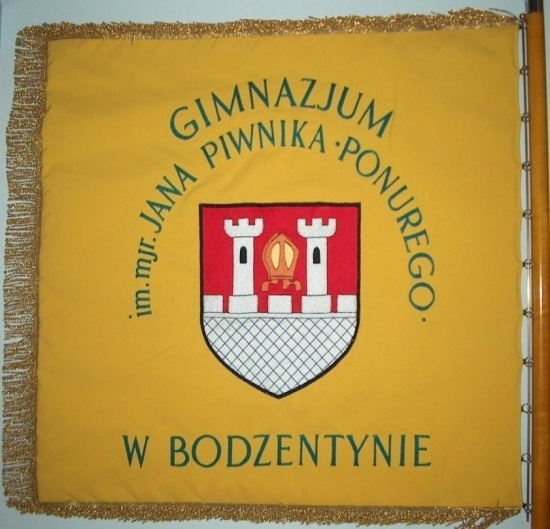 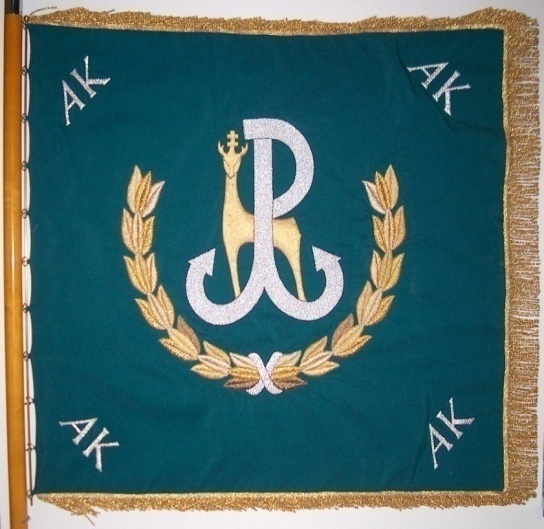 Sztandar Gimnazjum im. mjr. Jana Piwnika „Ponurego” w Bodzentynie.Logo Gimnazjum im. mjr. Jana Piwnika „Ponurego” w Bodzentynie.		      Tekst ujednolicony Statutuprzyjęty Uchwałą 06/14/15 z dnia 27.08.2015 r.                                                                                       Rady PedagogicznejGimnazjum im. mjr. Jana Piwnika „Ponurego”StopieńOznaczenie cyfrowecelującybardzo dobrydobrydostatecznydopuszczającyniedostateczny654321